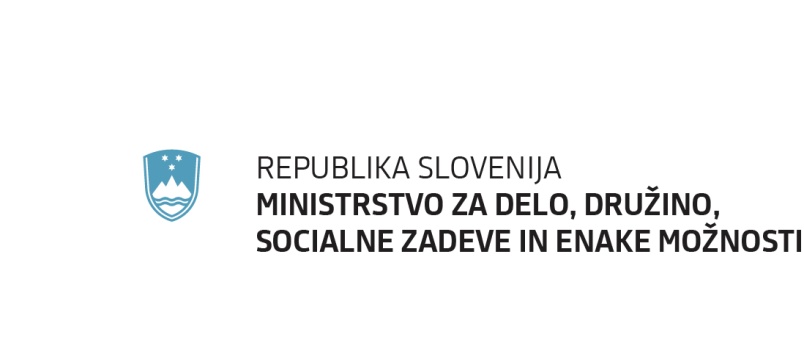 PRILOGAInformacija o izvajanju postopkov na podlagi Zakona o uveljavljanju pravic iz javnih sredstev (Uradni list RS, št. 62/10, 40/11, 40/12 – ZUJF, 57/12 – ZPCP-2D, 14/13, 56/13 – ZŠtip-1, 99/13, 14/15 – ZUUJFO, 57/15, 90/15 in 38/16 – odl. US, 51/16 – odl. US, 88/16 in 75/17; v nadaljevanju ZUPJS); Zakona o socialno varstvenih prejemkih (Uradni list RS, št. 61/10, 40/11, 14/13, 99/13, 90/15, 88/16 in 31/18; v nadaljevanju ZSVarPre); Zakona o štipendiranju (Uradni list RS, št. 56/13, 99/13 – ZUPJS-C, 8/16 in 31/18; v nadaljnjem besedilu: ZŠtip-1) in zaostankih pri reševanju pritožb na podlagi navedenih zakonov. 1.	Opis stanja (pravno stanje in dejansko stanje)Vlada Republike Slovenije je novembra 2018 s sklepom številka: 01000-7/2018/4, z dne 8.11.2018 izdala soglasje k nadaljevanju posebnega projekta »Odprava zaostankov pri reševanju pritožb na ministrstvu« in sicer za obdobje od 1. 11. 2018 do 31. 10. 2019 v okviru povečanega obsega dela. Podatki o nerešenih pritožbah za mesec december 2018 kažejo, da je trenutno 3.996 nerešenih pritožb, za katere je že potekel dvomesečni rok za odločanje po predpisih o splošnem upravnem postopku. Ministrstvo si prizadeva, da bi rešili čim večje število pritožb, kar je ob velikem številu pritožb glede na število uslužbencev, ki pritožbe rešujejo, in neprestanem prilivu drugih zadevah, ki jih je tudi treba reševati na socialnem področju (priprava predlogov zakonov, priprava navodil za izvajanje zakonov, izvedba informativnega izračuna), izredno zahtevno delo. Tako se ob povečanju števila nujnih nalog, število rešenih pritožb posledično zmanjša. Nujno je, da se zaostanki popolnoma odpravijo, saj bomo s tem lahko redno in sprotno izvajali svoje delo.Interes za povečan obseg dela (v nadaljnjem besedilu POD) pri projektu odprave zaostankov je na MDDSZ izkazalo 25 javnih uslužbencev, od katerih jih od 1. novembra dela 12, za ostale javne uslužbence pa se pričakuje, da bodo pričeli z delom v mesecu januarju 2019. MDDSZ ugotavlja, da je za sodelovanje vseh javnih uslužbencev pri izvedbi posebnega projekta odprave zaostankov pri reševanju pritožb na ministrstvu, potrebno povišati finančna sredstva za izplačilo POD, in sicer iz 8.000,00 EUR na mesec na 15.000,00 EUR na mesec.2.	Predlog rešitveMinistrstvo za potrebe učinkovite izvedbe projekta odprave zaostankov predlaga, da se s strani Vlade Republike Slovenije projekt »Odprave zaostankov pri reševanju pritožb na ministrstvu«, sprejet s sklepom št. 01000-7/2018/4 z dne 8. 11. 2018, ki že vključuje ukrep povečanega obsega dela, dopolni le z vidika povišanja finančnih sredstev za plačilo POD vsem javnim uslužbencem, ki so na MDDSZ izkazali interes in pripravljenost za sodelovanje v navedenem projektu.Glede na navedeno MDDSZ predlaga, da se za odpravo zaostankov reševanja pritožb zoper pravice iz javnih sredstev, v okviru projekta odobrijo še dodatna finančna sredstva za izplačilo POD, in sicer tako, da se predvidenih 8.000,00 EUR na mesec, poveča  na 15.000,00 EUR na mesec, za določen čas do 31.10.2019, torej za obdobje trajanja projekta odprave zaostankov na MDDSZ, v okviru katerega se odpravijo zaostanki pri reševanju pritožb zoper odločbe, izdane na podlagi ZUPJS, ZSVarPre in ZŠtip-1, kar predstavlja povišanje predvidenih finančnih sredstev za izvedbo projekta za znesek 70.000,00 EUR.    Štukljeva cesta 44, 1000 Ljubljana	T: 01 369 77 00	F: 01 369 78 32 	E: gp.mddsz@gov.si www.mddsz.gov.si    Štukljeva cesta 44, 1000 Ljubljana	T: 01 369 77 00	F: 01 369 78 32 	E: gp.mddsz@gov.si www.mddsz.gov.si    Štukljeva cesta 44, 1000 Ljubljana	T: 01 369 77 00	F: 01 369 78 32 	E: gp.mddsz@gov.si www.mddsz.gov.si    Štukljeva cesta 44, 1000 Ljubljana	T: 01 369 77 00	F: 01 369 78 32 	E: gp.mddsz@gov.si www.mddsz.gov.si    Štukljeva cesta 44, 1000 Ljubljana	T: 01 369 77 00	F: 01 369 78 32 	E: gp.mddsz@gov.si www.mddsz.gov.si    Štukljeva cesta 44, 1000 Ljubljana	T: 01 369 77 00	F: 01 369 78 32 	E: gp.mddsz@gov.si www.mddsz.gov.si    Štukljeva cesta 44, 1000 Ljubljana	T: 01 369 77 00	F: 01 369 78 32 	E: gp.mddsz@gov.si www.mddsz.gov.si    Štukljeva cesta 44, 1000 Ljubljana	T: 01 369 77 00	F: 01 369 78 32 	E: gp.mddsz@gov.si www.mddsz.gov.si    Štukljeva cesta 44, 1000 Ljubljana	T: 01 369 77 00	F: 01 369 78 32 	E: gp.mddsz@gov.si www.mddsz.gov.si    Štukljeva cesta 44, 1000 Ljubljana	T: 01 369 77 00	F: 01 369 78 32 	E: gp.mddsz@gov.si www.mddsz.gov.si    Štukljeva cesta 44, 1000 Ljubljana	T: 01 369 77 00	F: 01 369 78 32 	E: gp.mddsz@gov.si www.mddsz.gov.si    Štukljeva cesta 44, 1000 Ljubljana	T: 01 369 77 00	F: 01 369 78 32 	E: gp.mddsz@gov.si www.mddsz.gov.siŠtevilka: 024-11/2018/14Številka: 024-11/2018/14Številka: 024-11/2018/14Številka: 024-11/2018/14Številka: 024-11/2018/14Številka: 024-11/2018/14Številka: 024-11/2018/14Ljubljana, dne 18.1.2019Ljubljana, dne 18.1.2019Ljubljana, dne 18.1.2019Ljubljana, dne 18.1.2019Ljubljana, dne 18.1.2019Ljubljana, dne 18.1.2019Ljubljana, dne 18.1.2019EVA EVA EVA EVA EVA EVA EVA GENERALNI SEKRETARIAT VLADE REPUBLIKE SLOVENIJEGp.gs@gov.siGENERALNI SEKRETARIAT VLADE REPUBLIKE SLOVENIJEGp.gs@gov.siGENERALNI SEKRETARIAT VLADE REPUBLIKE SLOVENIJEGp.gs@gov.siGENERALNI SEKRETARIAT VLADE REPUBLIKE SLOVENIJEGp.gs@gov.siGENERALNI SEKRETARIAT VLADE REPUBLIKE SLOVENIJEGp.gs@gov.siGENERALNI SEKRETARIAT VLADE REPUBLIKE SLOVENIJEGp.gs@gov.siGENERALNI SEKRETARIAT VLADE REPUBLIKE SLOVENIJEGp.gs@gov.siZADEVA: Predlog za spremembo sklepa št. 01000-7/2018/4 z dne 8. 11. 2018 glede odprave zaostankov pri reševanju pritožb na Ministrstvu za delo, družino, socialne zadeve in enake možnosti ZADEVA: Predlog za spremembo sklepa št. 01000-7/2018/4 z dne 8. 11. 2018 glede odprave zaostankov pri reševanju pritožb na Ministrstvu za delo, družino, socialne zadeve in enake možnosti ZADEVA: Predlog za spremembo sklepa št. 01000-7/2018/4 z dne 8. 11. 2018 glede odprave zaostankov pri reševanju pritožb na Ministrstvu za delo, družino, socialne zadeve in enake možnosti ZADEVA: Predlog za spremembo sklepa št. 01000-7/2018/4 z dne 8. 11. 2018 glede odprave zaostankov pri reševanju pritožb na Ministrstvu za delo, družino, socialne zadeve in enake možnosti ZADEVA: Predlog za spremembo sklepa št. 01000-7/2018/4 z dne 8. 11. 2018 glede odprave zaostankov pri reševanju pritožb na Ministrstvu za delo, družino, socialne zadeve in enake možnosti ZADEVA: Predlog za spremembo sklepa št. 01000-7/2018/4 z dne 8. 11. 2018 glede odprave zaostankov pri reševanju pritožb na Ministrstvu za delo, družino, socialne zadeve in enake možnosti ZADEVA: Predlog za spremembo sklepa št. 01000-7/2018/4 z dne 8. 11. 2018 glede odprave zaostankov pri reševanju pritožb na Ministrstvu za delo, družino, socialne zadeve in enake možnosti ZADEVA: Predlog za spremembo sklepa št. 01000-7/2018/4 z dne 8. 11. 2018 glede odprave zaostankov pri reševanju pritožb na Ministrstvu za delo, družino, socialne zadeve in enake možnosti ZADEVA: Predlog za spremembo sklepa št. 01000-7/2018/4 z dne 8. 11. 2018 glede odprave zaostankov pri reševanju pritožb na Ministrstvu za delo, družino, socialne zadeve in enake možnosti ZADEVA: Predlog za spremembo sklepa št. 01000-7/2018/4 z dne 8. 11. 2018 glede odprave zaostankov pri reševanju pritožb na Ministrstvu za delo, družino, socialne zadeve in enake možnosti ZADEVA: Predlog za spremembo sklepa št. 01000-7/2018/4 z dne 8. 11. 2018 glede odprave zaostankov pri reševanju pritožb na Ministrstvu za delo, družino, socialne zadeve in enake možnosti ZADEVA: Predlog za spremembo sklepa št. 01000-7/2018/4 z dne 8. 11. 2018 glede odprave zaostankov pri reševanju pritožb na Ministrstvu za delo, družino, socialne zadeve in enake možnosti ZADEVA: Predlog za spremembo sklepa št. 01000-7/2018/4 z dne 8. 11. 2018 glede odprave zaostankov pri reševanju pritožb na Ministrstvu za delo, družino, socialne zadeve in enake možnosti ZADEVA: Predlog za spremembo sklepa št. 01000-7/2018/4 z dne 8. 11. 2018 glede odprave zaostankov pri reševanju pritožb na Ministrstvu za delo, družino, socialne zadeve in enake možnosti 1. Predlog sklepov vlade:1. Predlog sklepov vlade:1. Predlog sklepov vlade:1. Predlog sklepov vlade:1. Predlog sklepov vlade:1. Predlog sklepov vlade:1. Predlog sklepov vlade:1. Predlog sklepov vlade:1. Predlog sklepov vlade:1. Predlog sklepov vlade:1. Predlog sklepov vlade:1. Predlog sklepov vlade:1. Predlog sklepov vlade:1. Predlog sklepov vlade:Na podlagi šestega odstavka 21. člena  Zakon o Vladi Republike Slovenije (Uradni list RS, št. 24/05 – uradno prečiščeno besedilo, 109/08, 38/10 – ZUKN, 8/12, 21/13, 47/13 – ZDU-1G, 65/14 in 55/17) je Vlada Republike Slovenije na svoji ………. seji dne ……………..  sprejela naslednjiS K L E PSklep Vlade Republike Slovenije  št. 01000-7/2018/4 z dne 8. 11. 2018 se v 3. Točki spremeni tako, da se glasi:»3. Odprava zaostankov se bo reševala v okviru povečanega obsega v višini 15.000,00 evrov mesečno na podlagi drugega odstavka 22.d člena Zakona o sistemu plač v javnem sektorju (Uradni list RS, št. 108/09 – uradno prečiščeno besedilo, 13/10, 59/10, 85/10, 107/10, 35/11 – ORZSPJS49a, 27/12 – odl. US, 40/12 – ZUJF, 46/13, 25/14 – ZFU, 50/14, 95/14 – ZUPPJS15, 82/15, 23/17 – ZDOdv in 67/17) oziroma 166.000,00 evrov za obdobje od 1. 11. 2018 do 31. 10. 2019. Sredstva za plačilo dela plače iz naslova povečanega obsega dela zagotovi Ministrstvo za delo, družino, socialne zadeve in enake možnosti znotraj svojega finančnega načrta.«.Stojan TramteGENERALNI SEKRETARPRILOGA: - informacija o izvajanju postopkovSklep prejmejo:Ministrstvo za delo, družino, socialne zadeve in enake možnosti,Ministrstvo za finance,Ministrstvo za javno upravo,Služba Vlade RS za zakonodajo.Na podlagi šestega odstavka 21. člena  Zakon o Vladi Republike Slovenije (Uradni list RS, št. 24/05 – uradno prečiščeno besedilo, 109/08, 38/10 – ZUKN, 8/12, 21/13, 47/13 – ZDU-1G, 65/14 in 55/17) je Vlada Republike Slovenije na svoji ………. seji dne ……………..  sprejela naslednjiS K L E PSklep Vlade Republike Slovenije  št. 01000-7/2018/4 z dne 8. 11. 2018 se v 3. Točki spremeni tako, da se glasi:»3. Odprava zaostankov se bo reševala v okviru povečanega obsega v višini 15.000,00 evrov mesečno na podlagi drugega odstavka 22.d člena Zakona o sistemu plač v javnem sektorju (Uradni list RS, št. 108/09 – uradno prečiščeno besedilo, 13/10, 59/10, 85/10, 107/10, 35/11 – ORZSPJS49a, 27/12 – odl. US, 40/12 – ZUJF, 46/13, 25/14 – ZFU, 50/14, 95/14 – ZUPPJS15, 82/15, 23/17 – ZDOdv in 67/17) oziroma 166.000,00 evrov za obdobje od 1. 11. 2018 do 31. 10. 2019. Sredstva za plačilo dela plače iz naslova povečanega obsega dela zagotovi Ministrstvo za delo, družino, socialne zadeve in enake možnosti znotraj svojega finančnega načrta.«.Stojan TramteGENERALNI SEKRETARPRILOGA: - informacija o izvajanju postopkovSklep prejmejo:Ministrstvo za delo, družino, socialne zadeve in enake možnosti,Ministrstvo za finance,Ministrstvo za javno upravo,Služba Vlade RS za zakonodajo.Na podlagi šestega odstavka 21. člena  Zakon o Vladi Republike Slovenije (Uradni list RS, št. 24/05 – uradno prečiščeno besedilo, 109/08, 38/10 – ZUKN, 8/12, 21/13, 47/13 – ZDU-1G, 65/14 in 55/17) je Vlada Republike Slovenije na svoji ………. seji dne ……………..  sprejela naslednjiS K L E PSklep Vlade Republike Slovenije  št. 01000-7/2018/4 z dne 8. 11. 2018 se v 3. Točki spremeni tako, da se glasi:»3. Odprava zaostankov se bo reševala v okviru povečanega obsega v višini 15.000,00 evrov mesečno na podlagi drugega odstavka 22.d člena Zakona o sistemu plač v javnem sektorju (Uradni list RS, št. 108/09 – uradno prečiščeno besedilo, 13/10, 59/10, 85/10, 107/10, 35/11 – ORZSPJS49a, 27/12 – odl. US, 40/12 – ZUJF, 46/13, 25/14 – ZFU, 50/14, 95/14 – ZUPPJS15, 82/15, 23/17 – ZDOdv in 67/17) oziroma 166.000,00 evrov za obdobje od 1. 11. 2018 do 31. 10. 2019. Sredstva za plačilo dela plače iz naslova povečanega obsega dela zagotovi Ministrstvo za delo, družino, socialne zadeve in enake možnosti znotraj svojega finančnega načrta.«.Stojan TramteGENERALNI SEKRETARPRILOGA: - informacija o izvajanju postopkovSklep prejmejo:Ministrstvo za delo, družino, socialne zadeve in enake možnosti,Ministrstvo za finance,Ministrstvo za javno upravo,Služba Vlade RS za zakonodajo.Na podlagi šestega odstavka 21. člena  Zakon o Vladi Republike Slovenije (Uradni list RS, št. 24/05 – uradno prečiščeno besedilo, 109/08, 38/10 – ZUKN, 8/12, 21/13, 47/13 – ZDU-1G, 65/14 in 55/17) je Vlada Republike Slovenije na svoji ………. seji dne ……………..  sprejela naslednjiS K L E PSklep Vlade Republike Slovenije  št. 01000-7/2018/4 z dne 8. 11. 2018 se v 3. Točki spremeni tako, da se glasi:»3. Odprava zaostankov se bo reševala v okviru povečanega obsega v višini 15.000,00 evrov mesečno na podlagi drugega odstavka 22.d člena Zakona o sistemu plač v javnem sektorju (Uradni list RS, št. 108/09 – uradno prečiščeno besedilo, 13/10, 59/10, 85/10, 107/10, 35/11 – ORZSPJS49a, 27/12 – odl. US, 40/12 – ZUJF, 46/13, 25/14 – ZFU, 50/14, 95/14 – ZUPPJS15, 82/15, 23/17 – ZDOdv in 67/17) oziroma 166.000,00 evrov za obdobje od 1. 11. 2018 do 31. 10. 2019. Sredstva za plačilo dela plače iz naslova povečanega obsega dela zagotovi Ministrstvo za delo, družino, socialne zadeve in enake možnosti znotraj svojega finančnega načrta.«.Stojan TramteGENERALNI SEKRETARPRILOGA: - informacija o izvajanju postopkovSklep prejmejo:Ministrstvo za delo, družino, socialne zadeve in enake možnosti,Ministrstvo za finance,Ministrstvo za javno upravo,Služba Vlade RS za zakonodajo.Na podlagi šestega odstavka 21. člena  Zakon o Vladi Republike Slovenije (Uradni list RS, št. 24/05 – uradno prečiščeno besedilo, 109/08, 38/10 – ZUKN, 8/12, 21/13, 47/13 – ZDU-1G, 65/14 in 55/17) je Vlada Republike Slovenije na svoji ………. seji dne ……………..  sprejela naslednjiS K L E PSklep Vlade Republike Slovenije  št. 01000-7/2018/4 z dne 8. 11. 2018 se v 3. Točki spremeni tako, da se glasi:»3. Odprava zaostankov se bo reševala v okviru povečanega obsega v višini 15.000,00 evrov mesečno na podlagi drugega odstavka 22.d člena Zakona o sistemu plač v javnem sektorju (Uradni list RS, št. 108/09 – uradno prečiščeno besedilo, 13/10, 59/10, 85/10, 107/10, 35/11 – ORZSPJS49a, 27/12 – odl. US, 40/12 – ZUJF, 46/13, 25/14 – ZFU, 50/14, 95/14 – ZUPPJS15, 82/15, 23/17 – ZDOdv in 67/17) oziroma 166.000,00 evrov za obdobje od 1. 11. 2018 do 31. 10. 2019. Sredstva za plačilo dela plače iz naslova povečanega obsega dela zagotovi Ministrstvo za delo, družino, socialne zadeve in enake možnosti znotraj svojega finančnega načrta.«.Stojan TramteGENERALNI SEKRETARPRILOGA: - informacija o izvajanju postopkovSklep prejmejo:Ministrstvo za delo, družino, socialne zadeve in enake možnosti,Ministrstvo za finance,Ministrstvo za javno upravo,Služba Vlade RS za zakonodajo.Na podlagi šestega odstavka 21. člena  Zakon o Vladi Republike Slovenije (Uradni list RS, št. 24/05 – uradno prečiščeno besedilo, 109/08, 38/10 – ZUKN, 8/12, 21/13, 47/13 – ZDU-1G, 65/14 in 55/17) je Vlada Republike Slovenije na svoji ………. seji dne ……………..  sprejela naslednjiS K L E PSklep Vlade Republike Slovenije  št. 01000-7/2018/4 z dne 8. 11. 2018 se v 3. Točki spremeni tako, da se glasi:»3. Odprava zaostankov se bo reševala v okviru povečanega obsega v višini 15.000,00 evrov mesečno na podlagi drugega odstavka 22.d člena Zakona o sistemu plač v javnem sektorju (Uradni list RS, št. 108/09 – uradno prečiščeno besedilo, 13/10, 59/10, 85/10, 107/10, 35/11 – ORZSPJS49a, 27/12 – odl. US, 40/12 – ZUJF, 46/13, 25/14 – ZFU, 50/14, 95/14 – ZUPPJS15, 82/15, 23/17 – ZDOdv in 67/17) oziroma 166.000,00 evrov za obdobje od 1. 11. 2018 do 31. 10. 2019. Sredstva za plačilo dela plače iz naslova povečanega obsega dela zagotovi Ministrstvo za delo, družino, socialne zadeve in enake možnosti znotraj svojega finančnega načrta.«.Stojan TramteGENERALNI SEKRETARPRILOGA: - informacija o izvajanju postopkovSklep prejmejo:Ministrstvo za delo, družino, socialne zadeve in enake možnosti,Ministrstvo za finance,Ministrstvo za javno upravo,Služba Vlade RS za zakonodajo.Na podlagi šestega odstavka 21. člena  Zakon o Vladi Republike Slovenije (Uradni list RS, št. 24/05 – uradno prečiščeno besedilo, 109/08, 38/10 – ZUKN, 8/12, 21/13, 47/13 – ZDU-1G, 65/14 in 55/17) je Vlada Republike Slovenije na svoji ………. seji dne ……………..  sprejela naslednjiS K L E PSklep Vlade Republike Slovenije  št. 01000-7/2018/4 z dne 8. 11. 2018 se v 3. Točki spremeni tako, da se glasi:»3. Odprava zaostankov se bo reševala v okviru povečanega obsega v višini 15.000,00 evrov mesečno na podlagi drugega odstavka 22.d člena Zakona o sistemu plač v javnem sektorju (Uradni list RS, št. 108/09 – uradno prečiščeno besedilo, 13/10, 59/10, 85/10, 107/10, 35/11 – ORZSPJS49a, 27/12 – odl. US, 40/12 – ZUJF, 46/13, 25/14 – ZFU, 50/14, 95/14 – ZUPPJS15, 82/15, 23/17 – ZDOdv in 67/17) oziroma 166.000,00 evrov za obdobje od 1. 11. 2018 do 31. 10. 2019. Sredstva za plačilo dela plače iz naslova povečanega obsega dela zagotovi Ministrstvo za delo, družino, socialne zadeve in enake možnosti znotraj svojega finančnega načrta.«.Stojan TramteGENERALNI SEKRETARPRILOGA: - informacija o izvajanju postopkovSklep prejmejo:Ministrstvo za delo, družino, socialne zadeve in enake možnosti,Ministrstvo za finance,Ministrstvo za javno upravo,Služba Vlade RS za zakonodajo.Na podlagi šestega odstavka 21. člena  Zakon o Vladi Republike Slovenije (Uradni list RS, št. 24/05 – uradno prečiščeno besedilo, 109/08, 38/10 – ZUKN, 8/12, 21/13, 47/13 – ZDU-1G, 65/14 in 55/17) je Vlada Republike Slovenije na svoji ………. seji dne ……………..  sprejela naslednjiS K L E PSklep Vlade Republike Slovenije  št. 01000-7/2018/4 z dne 8. 11. 2018 se v 3. Točki spremeni tako, da se glasi:»3. Odprava zaostankov se bo reševala v okviru povečanega obsega v višini 15.000,00 evrov mesečno na podlagi drugega odstavka 22.d člena Zakona o sistemu plač v javnem sektorju (Uradni list RS, št. 108/09 – uradno prečiščeno besedilo, 13/10, 59/10, 85/10, 107/10, 35/11 – ORZSPJS49a, 27/12 – odl. US, 40/12 – ZUJF, 46/13, 25/14 – ZFU, 50/14, 95/14 – ZUPPJS15, 82/15, 23/17 – ZDOdv in 67/17) oziroma 166.000,00 evrov za obdobje od 1. 11. 2018 do 31. 10. 2019. Sredstva za plačilo dela plače iz naslova povečanega obsega dela zagotovi Ministrstvo za delo, družino, socialne zadeve in enake možnosti znotraj svojega finančnega načrta.«.Stojan TramteGENERALNI SEKRETARPRILOGA: - informacija o izvajanju postopkovSklep prejmejo:Ministrstvo za delo, družino, socialne zadeve in enake možnosti,Ministrstvo za finance,Ministrstvo za javno upravo,Služba Vlade RS za zakonodajo.Na podlagi šestega odstavka 21. člena  Zakon o Vladi Republike Slovenije (Uradni list RS, št. 24/05 – uradno prečiščeno besedilo, 109/08, 38/10 – ZUKN, 8/12, 21/13, 47/13 – ZDU-1G, 65/14 in 55/17) je Vlada Republike Slovenije na svoji ………. seji dne ……………..  sprejela naslednjiS K L E PSklep Vlade Republike Slovenije  št. 01000-7/2018/4 z dne 8. 11. 2018 se v 3. Točki spremeni tako, da se glasi:»3. Odprava zaostankov se bo reševala v okviru povečanega obsega v višini 15.000,00 evrov mesečno na podlagi drugega odstavka 22.d člena Zakona o sistemu plač v javnem sektorju (Uradni list RS, št. 108/09 – uradno prečiščeno besedilo, 13/10, 59/10, 85/10, 107/10, 35/11 – ORZSPJS49a, 27/12 – odl. US, 40/12 – ZUJF, 46/13, 25/14 – ZFU, 50/14, 95/14 – ZUPPJS15, 82/15, 23/17 – ZDOdv in 67/17) oziroma 166.000,00 evrov za obdobje od 1. 11. 2018 do 31. 10. 2019. Sredstva za plačilo dela plače iz naslova povečanega obsega dela zagotovi Ministrstvo za delo, družino, socialne zadeve in enake možnosti znotraj svojega finančnega načrta.«.Stojan TramteGENERALNI SEKRETARPRILOGA: - informacija o izvajanju postopkovSklep prejmejo:Ministrstvo za delo, družino, socialne zadeve in enake možnosti,Ministrstvo za finance,Ministrstvo za javno upravo,Služba Vlade RS za zakonodajo.Na podlagi šestega odstavka 21. člena  Zakon o Vladi Republike Slovenije (Uradni list RS, št. 24/05 – uradno prečiščeno besedilo, 109/08, 38/10 – ZUKN, 8/12, 21/13, 47/13 – ZDU-1G, 65/14 in 55/17) je Vlada Republike Slovenije na svoji ………. seji dne ……………..  sprejela naslednjiS K L E PSklep Vlade Republike Slovenije  št. 01000-7/2018/4 z dne 8. 11. 2018 se v 3. Točki spremeni tako, da se glasi:»3. Odprava zaostankov se bo reševala v okviru povečanega obsega v višini 15.000,00 evrov mesečno na podlagi drugega odstavka 22.d člena Zakona o sistemu plač v javnem sektorju (Uradni list RS, št. 108/09 – uradno prečiščeno besedilo, 13/10, 59/10, 85/10, 107/10, 35/11 – ORZSPJS49a, 27/12 – odl. US, 40/12 – ZUJF, 46/13, 25/14 – ZFU, 50/14, 95/14 – ZUPPJS15, 82/15, 23/17 – ZDOdv in 67/17) oziroma 166.000,00 evrov za obdobje od 1. 11. 2018 do 31. 10. 2019. Sredstva za plačilo dela plače iz naslova povečanega obsega dela zagotovi Ministrstvo za delo, družino, socialne zadeve in enake možnosti znotraj svojega finančnega načrta.«.Stojan TramteGENERALNI SEKRETARPRILOGA: - informacija o izvajanju postopkovSklep prejmejo:Ministrstvo za delo, družino, socialne zadeve in enake možnosti,Ministrstvo za finance,Ministrstvo za javno upravo,Služba Vlade RS za zakonodajo.Na podlagi šestega odstavka 21. člena  Zakon o Vladi Republike Slovenije (Uradni list RS, št. 24/05 – uradno prečiščeno besedilo, 109/08, 38/10 – ZUKN, 8/12, 21/13, 47/13 – ZDU-1G, 65/14 in 55/17) je Vlada Republike Slovenije na svoji ………. seji dne ……………..  sprejela naslednjiS K L E PSklep Vlade Republike Slovenije  št. 01000-7/2018/4 z dne 8. 11. 2018 se v 3. Točki spremeni tako, da se glasi:»3. Odprava zaostankov se bo reševala v okviru povečanega obsega v višini 15.000,00 evrov mesečno na podlagi drugega odstavka 22.d člena Zakona o sistemu plač v javnem sektorju (Uradni list RS, št. 108/09 – uradno prečiščeno besedilo, 13/10, 59/10, 85/10, 107/10, 35/11 – ORZSPJS49a, 27/12 – odl. US, 40/12 – ZUJF, 46/13, 25/14 – ZFU, 50/14, 95/14 – ZUPPJS15, 82/15, 23/17 – ZDOdv in 67/17) oziroma 166.000,00 evrov za obdobje od 1. 11. 2018 do 31. 10. 2019. Sredstva za plačilo dela plače iz naslova povečanega obsega dela zagotovi Ministrstvo za delo, družino, socialne zadeve in enake možnosti znotraj svojega finančnega načrta.«.Stojan TramteGENERALNI SEKRETARPRILOGA: - informacija o izvajanju postopkovSklep prejmejo:Ministrstvo za delo, družino, socialne zadeve in enake možnosti,Ministrstvo za finance,Ministrstvo za javno upravo,Služba Vlade RS za zakonodajo.Na podlagi šestega odstavka 21. člena  Zakon o Vladi Republike Slovenije (Uradni list RS, št. 24/05 – uradno prečiščeno besedilo, 109/08, 38/10 – ZUKN, 8/12, 21/13, 47/13 – ZDU-1G, 65/14 in 55/17) je Vlada Republike Slovenije na svoji ………. seji dne ……………..  sprejela naslednjiS K L E PSklep Vlade Republike Slovenije  št. 01000-7/2018/4 z dne 8. 11. 2018 se v 3. Točki spremeni tako, da se glasi:»3. Odprava zaostankov se bo reševala v okviru povečanega obsega v višini 15.000,00 evrov mesečno na podlagi drugega odstavka 22.d člena Zakona o sistemu plač v javnem sektorju (Uradni list RS, št. 108/09 – uradno prečiščeno besedilo, 13/10, 59/10, 85/10, 107/10, 35/11 – ORZSPJS49a, 27/12 – odl. US, 40/12 – ZUJF, 46/13, 25/14 – ZFU, 50/14, 95/14 – ZUPPJS15, 82/15, 23/17 – ZDOdv in 67/17) oziroma 166.000,00 evrov za obdobje od 1. 11. 2018 do 31. 10. 2019. Sredstva za plačilo dela plače iz naslova povečanega obsega dela zagotovi Ministrstvo za delo, družino, socialne zadeve in enake možnosti znotraj svojega finančnega načrta.«.Stojan TramteGENERALNI SEKRETARPRILOGA: - informacija o izvajanju postopkovSklep prejmejo:Ministrstvo za delo, družino, socialne zadeve in enake možnosti,Ministrstvo za finance,Ministrstvo za javno upravo,Služba Vlade RS za zakonodajo.Na podlagi šestega odstavka 21. člena  Zakon o Vladi Republike Slovenije (Uradni list RS, št. 24/05 – uradno prečiščeno besedilo, 109/08, 38/10 – ZUKN, 8/12, 21/13, 47/13 – ZDU-1G, 65/14 in 55/17) je Vlada Republike Slovenije na svoji ………. seji dne ……………..  sprejela naslednjiS K L E PSklep Vlade Republike Slovenije  št. 01000-7/2018/4 z dne 8. 11. 2018 se v 3. Točki spremeni tako, da se glasi:»3. Odprava zaostankov se bo reševala v okviru povečanega obsega v višini 15.000,00 evrov mesečno na podlagi drugega odstavka 22.d člena Zakona o sistemu plač v javnem sektorju (Uradni list RS, št. 108/09 – uradno prečiščeno besedilo, 13/10, 59/10, 85/10, 107/10, 35/11 – ORZSPJS49a, 27/12 – odl. US, 40/12 – ZUJF, 46/13, 25/14 – ZFU, 50/14, 95/14 – ZUPPJS15, 82/15, 23/17 – ZDOdv in 67/17) oziroma 166.000,00 evrov za obdobje od 1. 11. 2018 do 31. 10. 2019. Sredstva za plačilo dela plače iz naslova povečanega obsega dela zagotovi Ministrstvo za delo, družino, socialne zadeve in enake možnosti znotraj svojega finančnega načrta.«.Stojan TramteGENERALNI SEKRETARPRILOGA: - informacija o izvajanju postopkovSklep prejmejo:Ministrstvo za delo, družino, socialne zadeve in enake možnosti,Ministrstvo za finance,Ministrstvo za javno upravo,Služba Vlade RS za zakonodajo.Na podlagi šestega odstavka 21. člena  Zakon o Vladi Republike Slovenije (Uradni list RS, št. 24/05 – uradno prečiščeno besedilo, 109/08, 38/10 – ZUKN, 8/12, 21/13, 47/13 – ZDU-1G, 65/14 in 55/17) je Vlada Republike Slovenije na svoji ………. seji dne ……………..  sprejela naslednjiS K L E PSklep Vlade Republike Slovenije  št. 01000-7/2018/4 z dne 8. 11. 2018 se v 3. Točki spremeni tako, da se glasi:»3. Odprava zaostankov se bo reševala v okviru povečanega obsega v višini 15.000,00 evrov mesečno na podlagi drugega odstavka 22.d člena Zakona o sistemu plač v javnem sektorju (Uradni list RS, št. 108/09 – uradno prečiščeno besedilo, 13/10, 59/10, 85/10, 107/10, 35/11 – ORZSPJS49a, 27/12 – odl. US, 40/12 – ZUJF, 46/13, 25/14 – ZFU, 50/14, 95/14 – ZUPPJS15, 82/15, 23/17 – ZDOdv in 67/17) oziroma 166.000,00 evrov za obdobje od 1. 11. 2018 do 31. 10. 2019. Sredstva za plačilo dela plače iz naslova povečanega obsega dela zagotovi Ministrstvo za delo, družino, socialne zadeve in enake možnosti znotraj svojega finančnega načrta.«.Stojan TramteGENERALNI SEKRETARPRILOGA: - informacija o izvajanju postopkovSklep prejmejo:Ministrstvo za delo, družino, socialne zadeve in enake možnosti,Ministrstvo za finance,Ministrstvo za javno upravo,Služba Vlade RS za zakonodajo.2. Predlog za obravnavo predloga zakona po nujnem ali skrajšanem postopku v državnem zboru z obrazložitvijo razlogov:2. Predlog za obravnavo predloga zakona po nujnem ali skrajšanem postopku v državnem zboru z obrazložitvijo razlogov:2. Predlog za obravnavo predloga zakona po nujnem ali skrajšanem postopku v državnem zboru z obrazložitvijo razlogov:2. Predlog za obravnavo predloga zakona po nujnem ali skrajšanem postopku v državnem zboru z obrazložitvijo razlogov:2. Predlog za obravnavo predloga zakona po nujnem ali skrajšanem postopku v državnem zboru z obrazložitvijo razlogov:2. Predlog za obravnavo predloga zakona po nujnem ali skrajšanem postopku v državnem zboru z obrazložitvijo razlogov:2. Predlog za obravnavo predloga zakona po nujnem ali skrajšanem postopku v državnem zboru z obrazložitvijo razlogov:2. Predlog za obravnavo predloga zakona po nujnem ali skrajšanem postopku v državnem zboru z obrazložitvijo razlogov:2. Predlog za obravnavo predloga zakona po nujnem ali skrajšanem postopku v državnem zboru z obrazložitvijo razlogov:2. Predlog za obravnavo predloga zakona po nujnem ali skrajšanem postopku v državnem zboru z obrazložitvijo razlogov:2. Predlog za obravnavo predloga zakona po nujnem ali skrajšanem postopku v državnem zboru z obrazložitvijo razlogov:2. Predlog za obravnavo predloga zakona po nujnem ali skrajšanem postopku v državnem zboru z obrazložitvijo razlogov:2. Predlog za obravnavo predloga zakona po nujnem ali skrajšanem postopku v državnem zboru z obrazložitvijo razlogov:2. Predlog za obravnavo predloga zakona po nujnem ali skrajšanem postopku v državnem zboru z obrazložitvijo razlogov://////////////3.a Osebe, odgovorne za strokovno pripravo in usklajenost gradiva:3.a Osebe, odgovorne za strokovno pripravo in usklajenost gradiva:3.a Osebe, odgovorne za strokovno pripravo in usklajenost gradiva:3.a Osebe, odgovorne za strokovno pripravo in usklajenost gradiva:3.a Osebe, odgovorne za strokovno pripravo in usklajenost gradiva:3.a Osebe, odgovorne za strokovno pripravo in usklajenost gradiva:3.a Osebe, odgovorne za strokovno pripravo in usklajenost gradiva:3.a Osebe, odgovorne za strokovno pripravo in usklajenost gradiva:3.a Osebe, odgovorne za strokovno pripravo in usklajenost gradiva:3.a Osebe, odgovorne za strokovno pripravo in usklajenost gradiva:3.a Osebe, odgovorne za strokovno pripravo in usklajenost gradiva:3.a Osebe, odgovorne za strokovno pripravo in usklajenost gradiva:3.a Osebe, odgovorne za strokovno pripravo in usklajenost gradiva:3.a Osebe, odgovorne za strokovno pripravo in usklajenost gradiva:- mag. Ksenija Klampfer, ministrica- Breda Božnik, državna sekretarka- Špela Isop, namestnica generalne direktorice- mag. Ksenija Klampfer, ministrica- Breda Božnik, državna sekretarka- Špela Isop, namestnica generalne direktorice- mag. Ksenija Klampfer, ministrica- Breda Božnik, državna sekretarka- Špela Isop, namestnica generalne direktorice- mag. Ksenija Klampfer, ministrica- Breda Božnik, državna sekretarka- Špela Isop, namestnica generalne direktorice- mag. Ksenija Klampfer, ministrica- Breda Božnik, državna sekretarka- Špela Isop, namestnica generalne direktorice- mag. Ksenija Klampfer, ministrica- Breda Božnik, državna sekretarka- Špela Isop, namestnica generalne direktorice- mag. Ksenija Klampfer, ministrica- Breda Božnik, državna sekretarka- Špela Isop, namestnica generalne direktorice- mag. Ksenija Klampfer, ministrica- Breda Božnik, državna sekretarka- Špela Isop, namestnica generalne direktorice- mag. Ksenija Klampfer, ministrica- Breda Božnik, državna sekretarka- Špela Isop, namestnica generalne direktorice- mag. Ksenija Klampfer, ministrica- Breda Božnik, državna sekretarka- Špela Isop, namestnica generalne direktorice- mag. Ksenija Klampfer, ministrica- Breda Božnik, državna sekretarka- Špela Isop, namestnica generalne direktorice- mag. Ksenija Klampfer, ministrica- Breda Božnik, državna sekretarka- Špela Isop, namestnica generalne direktorice- mag. Ksenija Klampfer, ministrica- Breda Božnik, državna sekretarka- Špela Isop, namestnica generalne direktorice- mag. Ksenija Klampfer, ministrica- Breda Božnik, državna sekretarka- Špela Isop, namestnica generalne direktorice3.b Zunanji strokovnjaki, ki so sodelovali pri pripravi dela ali celotnega gradiva:3.b Zunanji strokovnjaki, ki so sodelovali pri pripravi dela ali celotnega gradiva:3.b Zunanji strokovnjaki, ki so sodelovali pri pripravi dela ali celotnega gradiva:3.b Zunanji strokovnjaki, ki so sodelovali pri pripravi dela ali celotnega gradiva:3.b Zunanji strokovnjaki, ki so sodelovali pri pripravi dela ali celotnega gradiva:3.b Zunanji strokovnjaki, ki so sodelovali pri pripravi dela ali celotnega gradiva:3.b Zunanji strokovnjaki, ki so sodelovali pri pripravi dela ali celotnega gradiva:3.b Zunanji strokovnjaki, ki so sodelovali pri pripravi dela ali celotnega gradiva:3.b Zunanji strokovnjaki, ki so sodelovali pri pripravi dela ali celotnega gradiva:3.b Zunanji strokovnjaki, ki so sodelovali pri pripravi dela ali celotnega gradiva:3.b Zunanji strokovnjaki, ki so sodelovali pri pripravi dela ali celotnega gradiva:3.b Zunanji strokovnjaki, ki so sodelovali pri pripravi dela ali celotnega gradiva:3.b Zunanji strokovnjaki, ki so sodelovali pri pripravi dela ali celotnega gradiva:3.b Zunanji strokovnjaki, ki so sodelovali pri pripravi dela ali celotnega gradiva://////////////4. Predstavniki vlade, ki bodo sodelovali pri delu državnega zbora:4. Predstavniki vlade, ki bodo sodelovali pri delu državnega zbora:4. Predstavniki vlade, ki bodo sodelovali pri delu državnega zbora:4. Predstavniki vlade, ki bodo sodelovali pri delu državnega zbora:4. Predstavniki vlade, ki bodo sodelovali pri delu državnega zbora:4. Predstavniki vlade, ki bodo sodelovali pri delu državnega zbora:4. Predstavniki vlade, ki bodo sodelovali pri delu državnega zbora:4. Predstavniki vlade, ki bodo sodelovali pri delu državnega zbora:4. Predstavniki vlade, ki bodo sodelovali pri delu državnega zbora:4. Predstavniki vlade, ki bodo sodelovali pri delu državnega zbora:4. Predstavniki vlade, ki bodo sodelovali pri delu državnega zbora:4. Predstavniki vlade, ki bodo sodelovali pri delu državnega zbora:4. Predstavniki vlade, ki bodo sodelovali pri delu državnega zbora:4. Predstavniki vlade, ki bodo sodelovali pri delu državnega zbora://////////////5. Kratek povzetek gradiva:5. Kratek povzetek gradiva:5. Kratek povzetek gradiva:5. Kratek povzetek gradiva:5. Kratek povzetek gradiva:5. Kratek povzetek gradiva:5. Kratek povzetek gradiva:5. Kratek povzetek gradiva:5. Kratek povzetek gradiva:5. Kratek povzetek gradiva:5. Kratek povzetek gradiva:5. Kratek povzetek gradiva:5. Kratek povzetek gradiva:5. Kratek povzetek gradiva:V zvezi z izvedbo nadaljevanja posebnega projekta odprave zaostankov pri reševanju pritožb- zaostankov na Ministrstvu za delo, družino, socialne zadeve in enake možnosti (v nadaljnjem besedilu MDDSZ), seznanja MDDSZ z vladnim gradivom Vlado Republike Slovenije, z velikim interesom javnih uslužbencev MDDSZ, za sodelovanje v projektu odprave zaostankov pri reševanju pritožb s področja Zakona o uveljavljanju pravic iz javnih sredstev, ter hkrati predlaga, da se 3. točka sklepa Vlade Republike Slovenije št.: 01000-7/2018/4, z dne 8.11.2018, v zvezi z nadaljnjo izvedbo posebnega projekta »Odprava zaostankov pri reševanju pritožb na MDDSZ« spremeni tako, da se že zagotovljena sredstva za plačilo dela plače iz naslova povečanega obsega dela za izvedbo projekta odprave zaostankov povišajo za znesek 70.000,00 EUR. Sredstva za plačilo dela plače iz naslova povečanega obsega dela se krijejo iz proračunske postavke 3011 - Plače. V zvezi z izvedbo nadaljevanja posebnega projekta odprave zaostankov pri reševanju pritožb- zaostankov na Ministrstvu za delo, družino, socialne zadeve in enake možnosti (v nadaljnjem besedilu MDDSZ), seznanja MDDSZ z vladnim gradivom Vlado Republike Slovenije, z velikim interesom javnih uslužbencev MDDSZ, za sodelovanje v projektu odprave zaostankov pri reševanju pritožb s področja Zakona o uveljavljanju pravic iz javnih sredstev, ter hkrati predlaga, da se 3. točka sklepa Vlade Republike Slovenije št.: 01000-7/2018/4, z dne 8.11.2018, v zvezi z nadaljnjo izvedbo posebnega projekta »Odprava zaostankov pri reševanju pritožb na MDDSZ« spremeni tako, da se že zagotovljena sredstva za plačilo dela plače iz naslova povečanega obsega dela za izvedbo projekta odprave zaostankov povišajo za znesek 70.000,00 EUR. Sredstva za plačilo dela plače iz naslova povečanega obsega dela se krijejo iz proračunske postavke 3011 - Plače. V zvezi z izvedbo nadaljevanja posebnega projekta odprave zaostankov pri reševanju pritožb- zaostankov na Ministrstvu za delo, družino, socialne zadeve in enake možnosti (v nadaljnjem besedilu MDDSZ), seznanja MDDSZ z vladnim gradivom Vlado Republike Slovenije, z velikim interesom javnih uslužbencev MDDSZ, za sodelovanje v projektu odprave zaostankov pri reševanju pritožb s področja Zakona o uveljavljanju pravic iz javnih sredstev, ter hkrati predlaga, da se 3. točka sklepa Vlade Republike Slovenije št.: 01000-7/2018/4, z dne 8.11.2018, v zvezi z nadaljnjo izvedbo posebnega projekta »Odprava zaostankov pri reševanju pritožb na MDDSZ« spremeni tako, da se že zagotovljena sredstva za plačilo dela plače iz naslova povečanega obsega dela za izvedbo projekta odprave zaostankov povišajo za znesek 70.000,00 EUR. Sredstva za plačilo dela plače iz naslova povečanega obsega dela se krijejo iz proračunske postavke 3011 - Plače. V zvezi z izvedbo nadaljevanja posebnega projekta odprave zaostankov pri reševanju pritožb- zaostankov na Ministrstvu za delo, družino, socialne zadeve in enake možnosti (v nadaljnjem besedilu MDDSZ), seznanja MDDSZ z vladnim gradivom Vlado Republike Slovenije, z velikim interesom javnih uslužbencev MDDSZ, za sodelovanje v projektu odprave zaostankov pri reševanju pritožb s področja Zakona o uveljavljanju pravic iz javnih sredstev, ter hkrati predlaga, da se 3. točka sklepa Vlade Republike Slovenije št.: 01000-7/2018/4, z dne 8.11.2018, v zvezi z nadaljnjo izvedbo posebnega projekta »Odprava zaostankov pri reševanju pritožb na MDDSZ« spremeni tako, da se že zagotovljena sredstva za plačilo dela plače iz naslova povečanega obsega dela za izvedbo projekta odprave zaostankov povišajo za znesek 70.000,00 EUR. Sredstva za plačilo dela plače iz naslova povečanega obsega dela se krijejo iz proračunske postavke 3011 - Plače. V zvezi z izvedbo nadaljevanja posebnega projekta odprave zaostankov pri reševanju pritožb- zaostankov na Ministrstvu za delo, družino, socialne zadeve in enake možnosti (v nadaljnjem besedilu MDDSZ), seznanja MDDSZ z vladnim gradivom Vlado Republike Slovenije, z velikim interesom javnih uslužbencev MDDSZ, za sodelovanje v projektu odprave zaostankov pri reševanju pritožb s področja Zakona o uveljavljanju pravic iz javnih sredstev, ter hkrati predlaga, da se 3. točka sklepa Vlade Republike Slovenije št.: 01000-7/2018/4, z dne 8.11.2018, v zvezi z nadaljnjo izvedbo posebnega projekta »Odprava zaostankov pri reševanju pritožb na MDDSZ« spremeni tako, da se že zagotovljena sredstva za plačilo dela plače iz naslova povečanega obsega dela za izvedbo projekta odprave zaostankov povišajo za znesek 70.000,00 EUR. Sredstva za plačilo dela plače iz naslova povečanega obsega dela se krijejo iz proračunske postavke 3011 - Plače. V zvezi z izvedbo nadaljevanja posebnega projekta odprave zaostankov pri reševanju pritožb- zaostankov na Ministrstvu za delo, družino, socialne zadeve in enake možnosti (v nadaljnjem besedilu MDDSZ), seznanja MDDSZ z vladnim gradivom Vlado Republike Slovenije, z velikim interesom javnih uslužbencev MDDSZ, za sodelovanje v projektu odprave zaostankov pri reševanju pritožb s področja Zakona o uveljavljanju pravic iz javnih sredstev, ter hkrati predlaga, da se 3. točka sklepa Vlade Republike Slovenije št.: 01000-7/2018/4, z dne 8.11.2018, v zvezi z nadaljnjo izvedbo posebnega projekta »Odprava zaostankov pri reševanju pritožb na MDDSZ« spremeni tako, da se že zagotovljena sredstva za plačilo dela plače iz naslova povečanega obsega dela za izvedbo projekta odprave zaostankov povišajo za znesek 70.000,00 EUR. Sredstva za plačilo dela plače iz naslova povečanega obsega dela se krijejo iz proračunske postavke 3011 - Plače. V zvezi z izvedbo nadaljevanja posebnega projekta odprave zaostankov pri reševanju pritožb- zaostankov na Ministrstvu za delo, družino, socialne zadeve in enake možnosti (v nadaljnjem besedilu MDDSZ), seznanja MDDSZ z vladnim gradivom Vlado Republike Slovenije, z velikim interesom javnih uslužbencev MDDSZ, za sodelovanje v projektu odprave zaostankov pri reševanju pritožb s področja Zakona o uveljavljanju pravic iz javnih sredstev, ter hkrati predlaga, da se 3. točka sklepa Vlade Republike Slovenije št.: 01000-7/2018/4, z dne 8.11.2018, v zvezi z nadaljnjo izvedbo posebnega projekta »Odprava zaostankov pri reševanju pritožb na MDDSZ« spremeni tako, da se že zagotovljena sredstva za plačilo dela plače iz naslova povečanega obsega dela za izvedbo projekta odprave zaostankov povišajo za znesek 70.000,00 EUR. Sredstva za plačilo dela plače iz naslova povečanega obsega dela se krijejo iz proračunske postavke 3011 - Plače. V zvezi z izvedbo nadaljevanja posebnega projekta odprave zaostankov pri reševanju pritožb- zaostankov na Ministrstvu za delo, družino, socialne zadeve in enake možnosti (v nadaljnjem besedilu MDDSZ), seznanja MDDSZ z vladnim gradivom Vlado Republike Slovenije, z velikim interesom javnih uslužbencev MDDSZ, za sodelovanje v projektu odprave zaostankov pri reševanju pritožb s področja Zakona o uveljavljanju pravic iz javnih sredstev, ter hkrati predlaga, da se 3. točka sklepa Vlade Republike Slovenije št.: 01000-7/2018/4, z dne 8.11.2018, v zvezi z nadaljnjo izvedbo posebnega projekta »Odprava zaostankov pri reševanju pritožb na MDDSZ« spremeni tako, da se že zagotovljena sredstva za plačilo dela plače iz naslova povečanega obsega dela za izvedbo projekta odprave zaostankov povišajo za znesek 70.000,00 EUR. Sredstva za plačilo dela plače iz naslova povečanega obsega dela se krijejo iz proračunske postavke 3011 - Plače. V zvezi z izvedbo nadaljevanja posebnega projekta odprave zaostankov pri reševanju pritožb- zaostankov na Ministrstvu za delo, družino, socialne zadeve in enake možnosti (v nadaljnjem besedilu MDDSZ), seznanja MDDSZ z vladnim gradivom Vlado Republike Slovenije, z velikim interesom javnih uslužbencev MDDSZ, za sodelovanje v projektu odprave zaostankov pri reševanju pritožb s področja Zakona o uveljavljanju pravic iz javnih sredstev, ter hkrati predlaga, da se 3. točka sklepa Vlade Republike Slovenije št.: 01000-7/2018/4, z dne 8.11.2018, v zvezi z nadaljnjo izvedbo posebnega projekta »Odprava zaostankov pri reševanju pritožb na MDDSZ« spremeni tako, da se že zagotovljena sredstva za plačilo dela plače iz naslova povečanega obsega dela za izvedbo projekta odprave zaostankov povišajo za znesek 70.000,00 EUR. Sredstva za plačilo dela plače iz naslova povečanega obsega dela se krijejo iz proračunske postavke 3011 - Plače. V zvezi z izvedbo nadaljevanja posebnega projekta odprave zaostankov pri reševanju pritožb- zaostankov na Ministrstvu za delo, družino, socialne zadeve in enake možnosti (v nadaljnjem besedilu MDDSZ), seznanja MDDSZ z vladnim gradivom Vlado Republike Slovenije, z velikim interesom javnih uslužbencev MDDSZ, za sodelovanje v projektu odprave zaostankov pri reševanju pritožb s področja Zakona o uveljavljanju pravic iz javnih sredstev, ter hkrati predlaga, da se 3. točka sklepa Vlade Republike Slovenije št.: 01000-7/2018/4, z dne 8.11.2018, v zvezi z nadaljnjo izvedbo posebnega projekta »Odprava zaostankov pri reševanju pritožb na MDDSZ« spremeni tako, da se že zagotovljena sredstva za plačilo dela plače iz naslova povečanega obsega dela za izvedbo projekta odprave zaostankov povišajo za znesek 70.000,00 EUR. Sredstva za plačilo dela plače iz naslova povečanega obsega dela se krijejo iz proračunske postavke 3011 - Plače. V zvezi z izvedbo nadaljevanja posebnega projekta odprave zaostankov pri reševanju pritožb- zaostankov na Ministrstvu za delo, družino, socialne zadeve in enake možnosti (v nadaljnjem besedilu MDDSZ), seznanja MDDSZ z vladnim gradivom Vlado Republike Slovenije, z velikim interesom javnih uslužbencev MDDSZ, za sodelovanje v projektu odprave zaostankov pri reševanju pritožb s področja Zakona o uveljavljanju pravic iz javnih sredstev, ter hkrati predlaga, da se 3. točka sklepa Vlade Republike Slovenije št.: 01000-7/2018/4, z dne 8.11.2018, v zvezi z nadaljnjo izvedbo posebnega projekta »Odprava zaostankov pri reševanju pritožb na MDDSZ« spremeni tako, da se že zagotovljena sredstva za plačilo dela plače iz naslova povečanega obsega dela za izvedbo projekta odprave zaostankov povišajo za znesek 70.000,00 EUR. Sredstva za plačilo dela plače iz naslova povečanega obsega dela se krijejo iz proračunske postavke 3011 - Plače. V zvezi z izvedbo nadaljevanja posebnega projekta odprave zaostankov pri reševanju pritožb- zaostankov na Ministrstvu za delo, družino, socialne zadeve in enake možnosti (v nadaljnjem besedilu MDDSZ), seznanja MDDSZ z vladnim gradivom Vlado Republike Slovenije, z velikim interesom javnih uslužbencev MDDSZ, za sodelovanje v projektu odprave zaostankov pri reševanju pritožb s področja Zakona o uveljavljanju pravic iz javnih sredstev, ter hkrati predlaga, da se 3. točka sklepa Vlade Republike Slovenije št.: 01000-7/2018/4, z dne 8.11.2018, v zvezi z nadaljnjo izvedbo posebnega projekta »Odprava zaostankov pri reševanju pritožb na MDDSZ« spremeni tako, da se že zagotovljena sredstva za plačilo dela plače iz naslova povečanega obsega dela za izvedbo projekta odprave zaostankov povišajo za znesek 70.000,00 EUR. Sredstva za plačilo dela plače iz naslova povečanega obsega dela se krijejo iz proračunske postavke 3011 - Plače. V zvezi z izvedbo nadaljevanja posebnega projekta odprave zaostankov pri reševanju pritožb- zaostankov na Ministrstvu za delo, družino, socialne zadeve in enake možnosti (v nadaljnjem besedilu MDDSZ), seznanja MDDSZ z vladnim gradivom Vlado Republike Slovenije, z velikim interesom javnih uslužbencev MDDSZ, za sodelovanje v projektu odprave zaostankov pri reševanju pritožb s področja Zakona o uveljavljanju pravic iz javnih sredstev, ter hkrati predlaga, da se 3. točka sklepa Vlade Republike Slovenije št.: 01000-7/2018/4, z dne 8.11.2018, v zvezi z nadaljnjo izvedbo posebnega projekta »Odprava zaostankov pri reševanju pritožb na MDDSZ« spremeni tako, da se že zagotovljena sredstva za plačilo dela plače iz naslova povečanega obsega dela za izvedbo projekta odprave zaostankov povišajo za znesek 70.000,00 EUR. Sredstva za plačilo dela plače iz naslova povečanega obsega dela se krijejo iz proračunske postavke 3011 - Plače. V zvezi z izvedbo nadaljevanja posebnega projekta odprave zaostankov pri reševanju pritožb- zaostankov na Ministrstvu za delo, družino, socialne zadeve in enake možnosti (v nadaljnjem besedilu MDDSZ), seznanja MDDSZ z vladnim gradivom Vlado Republike Slovenije, z velikim interesom javnih uslužbencev MDDSZ, za sodelovanje v projektu odprave zaostankov pri reševanju pritožb s področja Zakona o uveljavljanju pravic iz javnih sredstev, ter hkrati predlaga, da se 3. točka sklepa Vlade Republike Slovenije št.: 01000-7/2018/4, z dne 8.11.2018, v zvezi z nadaljnjo izvedbo posebnega projekta »Odprava zaostankov pri reševanju pritožb na MDDSZ« spremeni tako, da se že zagotovljena sredstva za plačilo dela plače iz naslova povečanega obsega dela za izvedbo projekta odprave zaostankov povišajo za znesek 70.000,00 EUR. Sredstva za plačilo dela plače iz naslova povečanega obsega dela se krijejo iz proračunske postavke 3011 - Plače. 6. Presoja posledic za:6. Presoja posledic za:6. Presoja posledic za:6. Presoja posledic za:6. Presoja posledic za:6. Presoja posledic za:6. Presoja posledic za:6. Presoja posledic za:6. Presoja posledic za:6. Presoja posledic za:6. Presoja posledic za:6. Presoja posledic za:6. Presoja posledic za:6. Presoja posledic za:a)javnofinančna sredstva nad 40.000 EUR v tekočem in naslednjih treh letihjavnofinančna sredstva nad 40.000 EUR v tekočem in naslednjih treh letihjavnofinančna sredstva nad 40.000 EUR v tekočem in naslednjih treh letihjavnofinančna sredstva nad 40.000 EUR v tekočem in naslednjih treh letihjavnofinančna sredstva nad 40.000 EUR v tekočem in naslednjih treh letihjavnofinančna sredstva nad 40.000 EUR v tekočem in naslednjih treh letihjavnofinančna sredstva nad 40.000 EUR v tekočem in naslednjih treh letihjavnofinančna sredstva nad 40.000 EUR v tekočem in naslednjih treh letihjavnofinančna sredstva nad 40.000 EUR v tekočem in naslednjih treh letihDADADADAb)usklajenost slovenskega pravnega reda s pravnim redom Evropske unijeusklajenost slovenskega pravnega reda s pravnim redom Evropske unijeusklajenost slovenskega pravnega reda s pravnim redom Evropske unijeusklajenost slovenskega pravnega reda s pravnim redom Evropske unijeusklajenost slovenskega pravnega reda s pravnim redom Evropske unijeusklajenost slovenskega pravnega reda s pravnim redom Evropske unijeusklajenost slovenskega pravnega reda s pravnim redom Evropske unijeusklajenost slovenskega pravnega reda s pravnim redom Evropske unijeusklajenost slovenskega pravnega reda s pravnim redom Evropske unijeDADADADAc)administrativne poslediceadministrativne poslediceadministrativne poslediceadministrativne poslediceadministrativne poslediceadministrativne poslediceadministrativne poslediceadministrativne poslediceadministrativne poslediceNENENENEč)gospodarstvo, zlasti mala in srednja podjetja ter konkurenčnost podjetijgospodarstvo, zlasti mala in srednja podjetja ter konkurenčnost podjetijgospodarstvo, zlasti mala in srednja podjetja ter konkurenčnost podjetijgospodarstvo, zlasti mala in srednja podjetja ter konkurenčnost podjetijgospodarstvo, zlasti mala in srednja podjetja ter konkurenčnost podjetijgospodarstvo, zlasti mala in srednja podjetja ter konkurenčnost podjetijgospodarstvo, zlasti mala in srednja podjetja ter konkurenčnost podjetijgospodarstvo, zlasti mala in srednja podjetja ter konkurenčnost podjetijgospodarstvo, zlasti mala in srednja podjetja ter konkurenčnost podjetijNENENENEd)okolje, vključno s prostorskimi in varstvenimi vidikiokolje, vključno s prostorskimi in varstvenimi vidikiokolje, vključno s prostorskimi in varstvenimi vidikiokolje, vključno s prostorskimi in varstvenimi vidikiokolje, vključno s prostorskimi in varstvenimi vidikiokolje, vključno s prostorskimi in varstvenimi vidikiokolje, vključno s prostorskimi in varstvenimi vidikiokolje, vključno s prostorskimi in varstvenimi vidikiokolje, vključno s prostorskimi in varstvenimi vidikiNENENENEe)socialno področjesocialno področjesocialno področjesocialno področjesocialno področjesocialno področjesocialno področjesocialno področjesocialno področjeNENENENEf)dokumente razvojnega načrtovanja:nacionalne dokumente razvojnega načrtovanjarazvojne politike na ravni programov po strukturi razvojne klasifikacije programskega proračunarazvojne dokumente Evropske unije in mednarodnih organizacijdokumente razvojnega načrtovanja:nacionalne dokumente razvojnega načrtovanjarazvojne politike na ravni programov po strukturi razvojne klasifikacije programskega proračunarazvojne dokumente Evropske unije in mednarodnih organizacijdokumente razvojnega načrtovanja:nacionalne dokumente razvojnega načrtovanjarazvojne politike na ravni programov po strukturi razvojne klasifikacije programskega proračunarazvojne dokumente Evropske unije in mednarodnih organizacijdokumente razvojnega načrtovanja:nacionalne dokumente razvojnega načrtovanjarazvojne politike na ravni programov po strukturi razvojne klasifikacije programskega proračunarazvojne dokumente Evropske unije in mednarodnih organizacijdokumente razvojnega načrtovanja:nacionalne dokumente razvojnega načrtovanjarazvojne politike na ravni programov po strukturi razvojne klasifikacije programskega proračunarazvojne dokumente Evropske unije in mednarodnih organizacijdokumente razvojnega načrtovanja:nacionalne dokumente razvojnega načrtovanjarazvojne politike na ravni programov po strukturi razvojne klasifikacije programskega proračunarazvojne dokumente Evropske unije in mednarodnih organizacijdokumente razvojnega načrtovanja:nacionalne dokumente razvojnega načrtovanjarazvojne politike na ravni programov po strukturi razvojne klasifikacije programskega proračunarazvojne dokumente Evropske unije in mednarodnih organizacijdokumente razvojnega načrtovanja:nacionalne dokumente razvojnega načrtovanjarazvojne politike na ravni programov po strukturi razvojne klasifikacije programskega proračunarazvojne dokumente Evropske unije in mednarodnih organizacijdokumente razvojnega načrtovanja:nacionalne dokumente razvojnega načrtovanjarazvojne politike na ravni programov po strukturi razvojne klasifikacije programskega proračunarazvojne dokumente Evropske unije in mednarodnih organizacijNENENENE7.a Predstavitev ocene finančnih posledic nad 40.000 EUR:Iz naslova izvedbe projekta odprave zaostankov ima ministrstvo v svojem proračunu zagotovljena sredstva. Predvidena sredstva za plačilo dela plače iz naslova povečanega obsega dela za leto 2019 znašajo 150.000,00 EUR, od katerih MDDSZ dodatno zagotovi 70.000,00 EUR. 7.a Predstavitev ocene finančnih posledic nad 40.000 EUR:Iz naslova izvedbe projekta odprave zaostankov ima ministrstvo v svojem proračunu zagotovljena sredstva. Predvidena sredstva za plačilo dela plače iz naslova povečanega obsega dela za leto 2019 znašajo 150.000,00 EUR, od katerih MDDSZ dodatno zagotovi 70.000,00 EUR. 7.a Predstavitev ocene finančnih posledic nad 40.000 EUR:Iz naslova izvedbe projekta odprave zaostankov ima ministrstvo v svojem proračunu zagotovljena sredstva. Predvidena sredstva za plačilo dela plače iz naslova povečanega obsega dela za leto 2019 znašajo 150.000,00 EUR, od katerih MDDSZ dodatno zagotovi 70.000,00 EUR. 7.a Predstavitev ocene finančnih posledic nad 40.000 EUR:Iz naslova izvedbe projekta odprave zaostankov ima ministrstvo v svojem proračunu zagotovljena sredstva. Predvidena sredstva za plačilo dela plače iz naslova povečanega obsega dela za leto 2019 znašajo 150.000,00 EUR, od katerih MDDSZ dodatno zagotovi 70.000,00 EUR. 7.a Predstavitev ocene finančnih posledic nad 40.000 EUR:Iz naslova izvedbe projekta odprave zaostankov ima ministrstvo v svojem proračunu zagotovljena sredstva. Predvidena sredstva za plačilo dela plače iz naslova povečanega obsega dela za leto 2019 znašajo 150.000,00 EUR, od katerih MDDSZ dodatno zagotovi 70.000,00 EUR. 7.a Predstavitev ocene finančnih posledic nad 40.000 EUR:Iz naslova izvedbe projekta odprave zaostankov ima ministrstvo v svojem proračunu zagotovljena sredstva. Predvidena sredstva za plačilo dela plače iz naslova povečanega obsega dela za leto 2019 znašajo 150.000,00 EUR, od katerih MDDSZ dodatno zagotovi 70.000,00 EUR. 7.a Predstavitev ocene finančnih posledic nad 40.000 EUR:Iz naslova izvedbe projekta odprave zaostankov ima ministrstvo v svojem proračunu zagotovljena sredstva. Predvidena sredstva za plačilo dela plače iz naslova povečanega obsega dela za leto 2019 znašajo 150.000,00 EUR, od katerih MDDSZ dodatno zagotovi 70.000,00 EUR. 7.a Predstavitev ocene finančnih posledic nad 40.000 EUR:Iz naslova izvedbe projekta odprave zaostankov ima ministrstvo v svojem proračunu zagotovljena sredstva. Predvidena sredstva za plačilo dela plače iz naslova povečanega obsega dela za leto 2019 znašajo 150.000,00 EUR, od katerih MDDSZ dodatno zagotovi 70.000,00 EUR. 7.a Predstavitev ocene finančnih posledic nad 40.000 EUR:Iz naslova izvedbe projekta odprave zaostankov ima ministrstvo v svojem proračunu zagotovljena sredstva. Predvidena sredstva za plačilo dela plače iz naslova povečanega obsega dela za leto 2019 znašajo 150.000,00 EUR, od katerih MDDSZ dodatno zagotovi 70.000,00 EUR. 7.a Predstavitev ocene finančnih posledic nad 40.000 EUR:Iz naslova izvedbe projekta odprave zaostankov ima ministrstvo v svojem proračunu zagotovljena sredstva. Predvidena sredstva za plačilo dela plače iz naslova povečanega obsega dela za leto 2019 znašajo 150.000,00 EUR, od katerih MDDSZ dodatno zagotovi 70.000,00 EUR. 7.a Predstavitev ocene finančnih posledic nad 40.000 EUR:Iz naslova izvedbe projekta odprave zaostankov ima ministrstvo v svojem proračunu zagotovljena sredstva. Predvidena sredstva za plačilo dela plače iz naslova povečanega obsega dela za leto 2019 znašajo 150.000,00 EUR, od katerih MDDSZ dodatno zagotovi 70.000,00 EUR. 7.a Predstavitev ocene finančnih posledic nad 40.000 EUR:Iz naslova izvedbe projekta odprave zaostankov ima ministrstvo v svojem proračunu zagotovljena sredstva. Predvidena sredstva za plačilo dela plače iz naslova povečanega obsega dela za leto 2019 znašajo 150.000,00 EUR, od katerih MDDSZ dodatno zagotovi 70.000,00 EUR. 7.a Predstavitev ocene finančnih posledic nad 40.000 EUR:Iz naslova izvedbe projekta odprave zaostankov ima ministrstvo v svojem proračunu zagotovljena sredstva. Predvidena sredstva za plačilo dela plače iz naslova povečanega obsega dela za leto 2019 znašajo 150.000,00 EUR, od katerih MDDSZ dodatno zagotovi 70.000,00 EUR. 7.a Predstavitev ocene finančnih posledic nad 40.000 EUR:Iz naslova izvedbe projekta odprave zaostankov ima ministrstvo v svojem proračunu zagotovljena sredstva. Predvidena sredstva za plačilo dela plače iz naslova povečanega obsega dela za leto 2019 znašajo 150.000,00 EUR, od katerih MDDSZ dodatno zagotovi 70.000,00 EUR. I. Ocena finančnih posledic, ki niso načrtovane v sprejetem proračunuI. Ocena finančnih posledic, ki niso načrtovane v sprejetem proračunuI. Ocena finančnih posledic, ki niso načrtovane v sprejetem proračunuI. Ocena finančnih posledic, ki niso načrtovane v sprejetem proračunuI. Ocena finančnih posledic, ki niso načrtovane v sprejetem proračunuI. Ocena finančnih posledic, ki niso načrtovane v sprejetem proračunuI. Ocena finančnih posledic, ki niso načrtovane v sprejetem proračunuI. Ocena finančnih posledic, ki niso načrtovane v sprejetem proračunuI. Ocena finančnih posledic, ki niso načrtovane v sprejetem proračunuI. Ocena finančnih posledic, ki niso načrtovane v sprejetem proračunuI. Ocena finančnih posledic, ki niso načrtovane v sprejetem proračunuI. Ocena finančnih posledic, ki niso načrtovane v sprejetem proračunuI. Ocena finančnih posledic, ki niso načrtovane v sprejetem proračunuI. Ocena finančnih posledic, ki niso načrtovane v sprejetem proračunuTekoče leto (t)Tekoče leto (t)t + 1t + 2t + 2t + 2t + 2t + 2t + 3t + 3Predvideno povečanje (+) ali zmanjšanje (–) prihodkov državnega proračuna Predvideno povečanje (+) ali zmanjšanje (–) prihodkov državnega proračuna Predvideno povečanje (+) ali zmanjšanje (–) prihodkov državnega proračuna Predvideno povečanje (+) ali zmanjšanje (–) prihodkov državnega proračuna Predvideno povečanje (+) ali zmanjšanje (–) prihodkov občinskih proračunov Predvideno povečanje (+) ali zmanjšanje (–) prihodkov občinskih proračunov Predvideno povečanje (+) ali zmanjšanje (–) prihodkov občinskih proračunov Predvideno povečanje (+) ali zmanjšanje (–) prihodkov občinskih proračunov Predvideno povečanje (+) ali zmanjšanje (–) odhodkov državnega proračuna Predvideno povečanje (+) ali zmanjšanje (–) odhodkov državnega proračuna Predvideno povečanje (+) ali zmanjšanje (–) odhodkov državnega proračuna Predvideno povečanje (+) ali zmanjšanje (–) odhodkov državnega proračuna Predvideno povečanje (+) ali zmanjšanje (–) odhodkov občinskih proračunovPredvideno povečanje (+) ali zmanjšanje (–) odhodkov občinskih proračunovPredvideno povečanje (+) ali zmanjšanje (–) odhodkov občinskih proračunovPredvideno povečanje (+) ali zmanjšanje (–) odhodkov občinskih proračunovPredvideno povečanje (+) ali zmanjšanje (–) obveznosti za druga javnofinančna sredstvaPredvideno povečanje (+) ali zmanjšanje (–) obveznosti za druga javnofinančna sredstvaPredvideno povečanje (+) ali zmanjšanje (–) obveznosti za druga javnofinančna sredstvaPredvideno povečanje (+) ali zmanjšanje (–) obveznosti za druga javnofinančna sredstvaII. Finančne posledice za državni proračunII. Finančne posledice za državni proračunII. Finančne posledice za državni proračunII. Finančne posledice za državni proračunII. Finančne posledice za državni proračunII. Finančne posledice za državni proračunII. Finančne posledice za državni proračunII. Finančne posledice za državni proračunII. Finančne posledice za državni proračunII. Finančne posledice za državni proračunII. Finančne posledice za državni proračunII. Finančne posledice za državni proračunII. Finančne posledice za državni proračunII. Finančne posledice za državni proračunII.a Pravice porabe za izvedbo predlaganih rešitev so zagotovljene:II.a Pravice porabe za izvedbo predlaganih rešitev so zagotovljene:II.a Pravice porabe za izvedbo predlaganih rešitev so zagotovljene:II.a Pravice porabe za izvedbo predlaganih rešitev so zagotovljene:II.a Pravice porabe za izvedbo predlaganih rešitev so zagotovljene:II.a Pravice porabe za izvedbo predlaganih rešitev so zagotovljene:II.a Pravice porabe za izvedbo predlaganih rešitev so zagotovljene:II.a Pravice porabe za izvedbo predlaganih rešitev so zagotovljene:II.a Pravice porabe za izvedbo predlaganih rešitev so zagotovljene:II.a Pravice porabe za izvedbo predlaganih rešitev so zagotovljene:II.a Pravice porabe za izvedbo predlaganih rešitev so zagotovljene:II.a Pravice porabe za izvedbo predlaganih rešitev so zagotovljene:II.a Pravice porabe za izvedbo predlaganih rešitev so zagotovljene:II.a Pravice porabe za izvedbo predlaganih rešitev so zagotovljene:Ime proračunskega uporabnika Ime proračunskega uporabnika Ime proračunskega uporabnika Šifra in naziv ukrepa, projektaŠifra in naziv ukrepa, projektaŠifra in naziv proračunske postavkeŠifra in naziv proračunske postavkeZnesek za tekoče leto (t)Znesek za tekoče leto (t)Znesek za tekoče leto (t)Znesek za tekoče leto (t)Znesek za tekoče leto (t)Znesek za t + 1Znesek za t + 1MDDSZMDDSZMDDSZ  Odprava zaostankov pri reševanju pritožb na MDDSZ  Odprava zaostankov pri reševanju pritožb na MDDSZ3011- Plače3011- Plače70.000,0070.000,0070.000,0070.000,0070.000,00SKUPAJSKUPAJSKUPAJSKUPAJSKUPAJSKUPAJSKUPAJII.b Manjkajoče pravice porabe bodo zagotovljene s prerazporeditvijo:II.b Manjkajoče pravice porabe bodo zagotovljene s prerazporeditvijo:II.b Manjkajoče pravice porabe bodo zagotovljene s prerazporeditvijo:II.b Manjkajoče pravice porabe bodo zagotovljene s prerazporeditvijo:II.b Manjkajoče pravice porabe bodo zagotovljene s prerazporeditvijo:II.b Manjkajoče pravice porabe bodo zagotovljene s prerazporeditvijo:II.b Manjkajoče pravice porabe bodo zagotovljene s prerazporeditvijo:II.b Manjkajoče pravice porabe bodo zagotovljene s prerazporeditvijo:II.b Manjkajoče pravice porabe bodo zagotovljene s prerazporeditvijo:II.b Manjkajoče pravice porabe bodo zagotovljene s prerazporeditvijo:II.b Manjkajoče pravice porabe bodo zagotovljene s prerazporeditvijo:II.b Manjkajoče pravice porabe bodo zagotovljene s prerazporeditvijo:II.b Manjkajoče pravice porabe bodo zagotovljene s prerazporeditvijo:II.b Manjkajoče pravice porabe bodo zagotovljene s prerazporeditvijo:Ime proračunskega uporabnika Ime proračunskega uporabnika Ime proračunskega uporabnika Šifra in naziv ukrepa, projektaŠifra in naziv ukrepa, projektaŠifra in naziv proračunske postavke Šifra in naziv proračunske postavke Znesek za tekoče leto (t)Znesek za tekoče leto (t)Znesek za tekoče leto (t)Znesek za tekoče leto (t)Znesek za tekoče leto (t)Znesek za t + 1 Znesek za t + 1 SKUPAJSKUPAJSKUPAJSKUPAJSKUPAJSKUPAJSKUPAJII.c Načrtovana nadomestitev zmanjšanih prihodkov in povečanih odhodkov proračuna:II.c Načrtovana nadomestitev zmanjšanih prihodkov in povečanih odhodkov proračuna:II.c Načrtovana nadomestitev zmanjšanih prihodkov in povečanih odhodkov proračuna:II.c Načrtovana nadomestitev zmanjšanih prihodkov in povečanih odhodkov proračuna:II.c Načrtovana nadomestitev zmanjšanih prihodkov in povečanih odhodkov proračuna:II.c Načrtovana nadomestitev zmanjšanih prihodkov in povečanih odhodkov proračuna:II.c Načrtovana nadomestitev zmanjšanih prihodkov in povečanih odhodkov proračuna:II.c Načrtovana nadomestitev zmanjšanih prihodkov in povečanih odhodkov proračuna:II.c Načrtovana nadomestitev zmanjšanih prihodkov in povečanih odhodkov proračuna:II.c Načrtovana nadomestitev zmanjšanih prihodkov in povečanih odhodkov proračuna:II.c Načrtovana nadomestitev zmanjšanih prihodkov in povečanih odhodkov proračuna:II.c Načrtovana nadomestitev zmanjšanih prihodkov in povečanih odhodkov proračuna:II.c Načrtovana nadomestitev zmanjšanih prihodkov in povečanih odhodkov proračuna:II.c Načrtovana nadomestitev zmanjšanih prihodkov in povečanih odhodkov proračuna:Novi prihodkiNovi prihodkiNovi prihodkiNovi prihodkiNovi prihodkiZnesek za tekoče leto (t)Znesek za tekoče leto (t)Znesek za tekoče leto (t)Znesek za tekoče leto (t)Znesek za t + 1Znesek za t + 1Znesek za t + 1Znesek za t + 1Znesek za t + 1SKUPAJSKUPAJSKUPAJSKUPAJSKUPAJOBRAZLOŽITEV:Ocena finančnih posledic, ki niso načrtovane v sprejetem proračunuV zvezi s predlaganim vladnim gradivom se navedejo predvidene spremembe (povečanje, zmanjšanje):prihodkov državnega proračuna in občinskih proračunov,odhodkov državnega proračuna, ki niso načrtovani na ukrepih oziroma projektih sprejetih proračunov,obveznosti za druga javnofinančna sredstva (drugi viri), ki niso načrtovana na ukrepih oziroma projektih sprejetih proračunov.Finančne posledice za državni proračunPrikazane morajo biti finančne posledice za državni proračun, ki so na proračunskih postavkah načrtovane v dinamiki projektov oziroma ukrepov:II.a Pravice porabe za izvedbo predlaganih rešitev so zagotovljene:Navedejo se proračunski uporabnik, ki financira projekt oziroma ukrep; projekt oziroma ukrep, s katerim se bodo dosegli cilji vladnega gradiva, in proračunske postavke (kot proračunski vir financiranja), na katerih so v celoti ali delno zagotovljene pravice porabe (v tem primeru je nujna povezava s točko II.b). Pri uvrstitvi novega projekta oziroma ukrepa v načrt razvojnih programov se navedejo:proračunski uporabnik, ki bo financiral novi projekt oziroma ukrep,projekt oziroma ukrep, s katerim se bodo dosegli cilji vladnega gradiva, in proračunske postavke.Za zagotovitev pravic porabe na proračunskih postavkah, s katerih se bo financiral novi projekt oziroma ukrep, je treba izpolniti tudi točko II.b, saj je za novi projekt oziroma ukrep mogoče zagotoviti pravice porabe le s prerazporeditvijo s proračunskih postavk, s katerih se financirajo že sprejeti oziroma veljavni projekti in ukrepi.II.b Manjkajoče pravice porabe bodo zagotovljene s prerazporeditvijo:Navedejo se proračunski uporabniki, sprejeti (veljavni) ukrepi oziroma projekti, ki jih proračunski uporabnik izvaja, in proračunske postavke tega proračunskega uporabnika, ki so v dinamiki teh projektov oziroma ukrepov ter s katerih se bodo s prerazporeditvijo zagotovile pravice porabe za dodatne aktivnosti pri obstoječih projektih oziroma ukrepih ali novih projektih oziroma ukrepih, navedenih v točki II.a.II.c Načrtovana nadomestitev zmanjšanih prihodkov in povečanih odhodkov proračuna:Če se povečani odhodki (pravice porabe) ne bodo zagotovili tako, kot je določeno v točkah II.a in II.b, je povečanje odhodkov in izdatkov proračuna mogoče na podlagi zakona, ki ureja izvrševanje državnega proračuna (npr. priliv namenskih sredstev EU). Ukrepanje ob zmanjšanju prihodkov in prejemkov proračuna je določeno z zakonom, ki ureja javne finance, in zakonom, ki ureja izvrševanje državnega proračuna.OBRAZLOŽITEV:Ocena finančnih posledic, ki niso načrtovane v sprejetem proračunuV zvezi s predlaganim vladnim gradivom se navedejo predvidene spremembe (povečanje, zmanjšanje):prihodkov državnega proračuna in občinskih proračunov,odhodkov državnega proračuna, ki niso načrtovani na ukrepih oziroma projektih sprejetih proračunov,obveznosti za druga javnofinančna sredstva (drugi viri), ki niso načrtovana na ukrepih oziroma projektih sprejetih proračunov.Finančne posledice za državni proračunPrikazane morajo biti finančne posledice za državni proračun, ki so na proračunskih postavkah načrtovane v dinamiki projektov oziroma ukrepov:II.a Pravice porabe za izvedbo predlaganih rešitev so zagotovljene:Navedejo se proračunski uporabnik, ki financira projekt oziroma ukrep; projekt oziroma ukrep, s katerim se bodo dosegli cilji vladnega gradiva, in proračunske postavke (kot proračunski vir financiranja), na katerih so v celoti ali delno zagotovljene pravice porabe (v tem primeru je nujna povezava s točko II.b). Pri uvrstitvi novega projekta oziroma ukrepa v načrt razvojnih programov se navedejo:proračunski uporabnik, ki bo financiral novi projekt oziroma ukrep,projekt oziroma ukrep, s katerim se bodo dosegli cilji vladnega gradiva, in proračunske postavke.Za zagotovitev pravic porabe na proračunskih postavkah, s katerih se bo financiral novi projekt oziroma ukrep, je treba izpolniti tudi točko II.b, saj je za novi projekt oziroma ukrep mogoče zagotoviti pravice porabe le s prerazporeditvijo s proračunskih postavk, s katerih se financirajo že sprejeti oziroma veljavni projekti in ukrepi.II.b Manjkajoče pravice porabe bodo zagotovljene s prerazporeditvijo:Navedejo se proračunski uporabniki, sprejeti (veljavni) ukrepi oziroma projekti, ki jih proračunski uporabnik izvaja, in proračunske postavke tega proračunskega uporabnika, ki so v dinamiki teh projektov oziroma ukrepov ter s katerih se bodo s prerazporeditvijo zagotovile pravice porabe za dodatne aktivnosti pri obstoječih projektih oziroma ukrepih ali novih projektih oziroma ukrepih, navedenih v točki II.a.II.c Načrtovana nadomestitev zmanjšanih prihodkov in povečanih odhodkov proračuna:Če se povečani odhodki (pravice porabe) ne bodo zagotovili tako, kot je določeno v točkah II.a in II.b, je povečanje odhodkov in izdatkov proračuna mogoče na podlagi zakona, ki ureja izvrševanje državnega proračuna (npr. priliv namenskih sredstev EU). Ukrepanje ob zmanjšanju prihodkov in prejemkov proračuna je določeno z zakonom, ki ureja javne finance, in zakonom, ki ureja izvrševanje državnega proračuna.OBRAZLOŽITEV:Ocena finančnih posledic, ki niso načrtovane v sprejetem proračunuV zvezi s predlaganim vladnim gradivom se navedejo predvidene spremembe (povečanje, zmanjšanje):prihodkov državnega proračuna in občinskih proračunov,odhodkov državnega proračuna, ki niso načrtovani na ukrepih oziroma projektih sprejetih proračunov,obveznosti za druga javnofinančna sredstva (drugi viri), ki niso načrtovana na ukrepih oziroma projektih sprejetih proračunov.Finančne posledice za državni proračunPrikazane morajo biti finančne posledice za državni proračun, ki so na proračunskih postavkah načrtovane v dinamiki projektov oziroma ukrepov:II.a Pravice porabe za izvedbo predlaganih rešitev so zagotovljene:Navedejo se proračunski uporabnik, ki financira projekt oziroma ukrep; projekt oziroma ukrep, s katerim se bodo dosegli cilji vladnega gradiva, in proračunske postavke (kot proračunski vir financiranja), na katerih so v celoti ali delno zagotovljene pravice porabe (v tem primeru je nujna povezava s točko II.b). Pri uvrstitvi novega projekta oziroma ukrepa v načrt razvojnih programov se navedejo:proračunski uporabnik, ki bo financiral novi projekt oziroma ukrep,projekt oziroma ukrep, s katerim se bodo dosegli cilji vladnega gradiva, in proračunske postavke.Za zagotovitev pravic porabe na proračunskih postavkah, s katerih se bo financiral novi projekt oziroma ukrep, je treba izpolniti tudi točko II.b, saj je za novi projekt oziroma ukrep mogoče zagotoviti pravice porabe le s prerazporeditvijo s proračunskih postavk, s katerih se financirajo že sprejeti oziroma veljavni projekti in ukrepi.II.b Manjkajoče pravice porabe bodo zagotovljene s prerazporeditvijo:Navedejo se proračunski uporabniki, sprejeti (veljavni) ukrepi oziroma projekti, ki jih proračunski uporabnik izvaja, in proračunske postavke tega proračunskega uporabnika, ki so v dinamiki teh projektov oziroma ukrepov ter s katerih se bodo s prerazporeditvijo zagotovile pravice porabe za dodatne aktivnosti pri obstoječih projektih oziroma ukrepih ali novih projektih oziroma ukrepih, navedenih v točki II.a.II.c Načrtovana nadomestitev zmanjšanih prihodkov in povečanih odhodkov proračuna:Če se povečani odhodki (pravice porabe) ne bodo zagotovili tako, kot je določeno v točkah II.a in II.b, je povečanje odhodkov in izdatkov proračuna mogoče na podlagi zakona, ki ureja izvrševanje državnega proračuna (npr. priliv namenskih sredstev EU). Ukrepanje ob zmanjšanju prihodkov in prejemkov proračuna je določeno z zakonom, ki ureja javne finance, in zakonom, ki ureja izvrševanje državnega proračuna.OBRAZLOŽITEV:Ocena finančnih posledic, ki niso načrtovane v sprejetem proračunuV zvezi s predlaganim vladnim gradivom se navedejo predvidene spremembe (povečanje, zmanjšanje):prihodkov državnega proračuna in občinskih proračunov,odhodkov državnega proračuna, ki niso načrtovani na ukrepih oziroma projektih sprejetih proračunov,obveznosti za druga javnofinančna sredstva (drugi viri), ki niso načrtovana na ukrepih oziroma projektih sprejetih proračunov.Finančne posledice za državni proračunPrikazane morajo biti finančne posledice za državni proračun, ki so na proračunskih postavkah načrtovane v dinamiki projektov oziroma ukrepov:II.a Pravice porabe za izvedbo predlaganih rešitev so zagotovljene:Navedejo se proračunski uporabnik, ki financira projekt oziroma ukrep; projekt oziroma ukrep, s katerim se bodo dosegli cilji vladnega gradiva, in proračunske postavke (kot proračunski vir financiranja), na katerih so v celoti ali delno zagotovljene pravice porabe (v tem primeru je nujna povezava s točko II.b). Pri uvrstitvi novega projekta oziroma ukrepa v načrt razvojnih programov se navedejo:proračunski uporabnik, ki bo financiral novi projekt oziroma ukrep,projekt oziroma ukrep, s katerim se bodo dosegli cilji vladnega gradiva, in proračunske postavke.Za zagotovitev pravic porabe na proračunskih postavkah, s katerih se bo financiral novi projekt oziroma ukrep, je treba izpolniti tudi točko II.b, saj je za novi projekt oziroma ukrep mogoče zagotoviti pravice porabe le s prerazporeditvijo s proračunskih postavk, s katerih se financirajo že sprejeti oziroma veljavni projekti in ukrepi.II.b Manjkajoče pravice porabe bodo zagotovljene s prerazporeditvijo:Navedejo se proračunski uporabniki, sprejeti (veljavni) ukrepi oziroma projekti, ki jih proračunski uporabnik izvaja, in proračunske postavke tega proračunskega uporabnika, ki so v dinamiki teh projektov oziroma ukrepov ter s katerih se bodo s prerazporeditvijo zagotovile pravice porabe za dodatne aktivnosti pri obstoječih projektih oziroma ukrepih ali novih projektih oziroma ukrepih, navedenih v točki II.a.II.c Načrtovana nadomestitev zmanjšanih prihodkov in povečanih odhodkov proračuna:Če se povečani odhodki (pravice porabe) ne bodo zagotovili tako, kot je določeno v točkah II.a in II.b, je povečanje odhodkov in izdatkov proračuna mogoče na podlagi zakona, ki ureja izvrševanje državnega proračuna (npr. priliv namenskih sredstev EU). Ukrepanje ob zmanjšanju prihodkov in prejemkov proračuna je določeno z zakonom, ki ureja javne finance, in zakonom, ki ureja izvrševanje državnega proračuna.OBRAZLOŽITEV:Ocena finančnih posledic, ki niso načrtovane v sprejetem proračunuV zvezi s predlaganim vladnim gradivom se navedejo predvidene spremembe (povečanje, zmanjšanje):prihodkov državnega proračuna in občinskih proračunov,odhodkov državnega proračuna, ki niso načrtovani na ukrepih oziroma projektih sprejetih proračunov,obveznosti za druga javnofinančna sredstva (drugi viri), ki niso načrtovana na ukrepih oziroma projektih sprejetih proračunov.Finančne posledice za državni proračunPrikazane morajo biti finančne posledice za državni proračun, ki so na proračunskih postavkah načrtovane v dinamiki projektov oziroma ukrepov:II.a Pravice porabe za izvedbo predlaganih rešitev so zagotovljene:Navedejo se proračunski uporabnik, ki financira projekt oziroma ukrep; projekt oziroma ukrep, s katerim se bodo dosegli cilji vladnega gradiva, in proračunske postavke (kot proračunski vir financiranja), na katerih so v celoti ali delno zagotovljene pravice porabe (v tem primeru je nujna povezava s točko II.b). Pri uvrstitvi novega projekta oziroma ukrepa v načrt razvojnih programov se navedejo:proračunski uporabnik, ki bo financiral novi projekt oziroma ukrep,projekt oziroma ukrep, s katerim se bodo dosegli cilji vladnega gradiva, in proračunske postavke.Za zagotovitev pravic porabe na proračunskih postavkah, s katerih se bo financiral novi projekt oziroma ukrep, je treba izpolniti tudi točko II.b, saj je za novi projekt oziroma ukrep mogoče zagotoviti pravice porabe le s prerazporeditvijo s proračunskih postavk, s katerih se financirajo že sprejeti oziroma veljavni projekti in ukrepi.II.b Manjkajoče pravice porabe bodo zagotovljene s prerazporeditvijo:Navedejo se proračunski uporabniki, sprejeti (veljavni) ukrepi oziroma projekti, ki jih proračunski uporabnik izvaja, in proračunske postavke tega proračunskega uporabnika, ki so v dinamiki teh projektov oziroma ukrepov ter s katerih se bodo s prerazporeditvijo zagotovile pravice porabe za dodatne aktivnosti pri obstoječih projektih oziroma ukrepih ali novih projektih oziroma ukrepih, navedenih v točki II.a.II.c Načrtovana nadomestitev zmanjšanih prihodkov in povečanih odhodkov proračuna:Če se povečani odhodki (pravice porabe) ne bodo zagotovili tako, kot je določeno v točkah II.a in II.b, je povečanje odhodkov in izdatkov proračuna mogoče na podlagi zakona, ki ureja izvrševanje državnega proračuna (npr. priliv namenskih sredstev EU). Ukrepanje ob zmanjšanju prihodkov in prejemkov proračuna je določeno z zakonom, ki ureja javne finance, in zakonom, ki ureja izvrševanje državnega proračuna.OBRAZLOŽITEV:Ocena finančnih posledic, ki niso načrtovane v sprejetem proračunuV zvezi s predlaganim vladnim gradivom se navedejo predvidene spremembe (povečanje, zmanjšanje):prihodkov državnega proračuna in občinskih proračunov,odhodkov državnega proračuna, ki niso načrtovani na ukrepih oziroma projektih sprejetih proračunov,obveznosti za druga javnofinančna sredstva (drugi viri), ki niso načrtovana na ukrepih oziroma projektih sprejetih proračunov.Finančne posledice za državni proračunPrikazane morajo biti finančne posledice za državni proračun, ki so na proračunskih postavkah načrtovane v dinamiki projektov oziroma ukrepov:II.a Pravice porabe za izvedbo predlaganih rešitev so zagotovljene:Navedejo se proračunski uporabnik, ki financira projekt oziroma ukrep; projekt oziroma ukrep, s katerim se bodo dosegli cilji vladnega gradiva, in proračunske postavke (kot proračunski vir financiranja), na katerih so v celoti ali delno zagotovljene pravice porabe (v tem primeru je nujna povezava s točko II.b). Pri uvrstitvi novega projekta oziroma ukrepa v načrt razvojnih programov se navedejo:proračunski uporabnik, ki bo financiral novi projekt oziroma ukrep,projekt oziroma ukrep, s katerim se bodo dosegli cilji vladnega gradiva, in proračunske postavke.Za zagotovitev pravic porabe na proračunskih postavkah, s katerih se bo financiral novi projekt oziroma ukrep, je treba izpolniti tudi točko II.b, saj je za novi projekt oziroma ukrep mogoče zagotoviti pravice porabe le s prerazporeditvijo s proračunskih postavk, s katerih se financirajo že sprejeti oziroma veljavni projekti in ukrepi.II.b Manjkajoče pravice porabe bodo zagotovljene s prerazporeditvijo:Navedejo se proračunski uporabniki, sprejeti (veljavni) ukrepi oziroma projekti, ki jih proračunski uporabnik izvaja, in proračunske postavke tega proračunskega uporabnika, ki so v dinamiki teh projektov oziroma ukrepov ter s katerih se bodo s prerazporeditvijo zagotovile pravice porabe za dodatne aktivnosti pri obstoječih projektih oziroma ukrepih ali novih projektih oziroma ukrepih, navedenih v točki II.a.II.c Načrtovana nadomestitev zmanjšanih prihodkov in povečanih odhodkov proračuna:Če se povečani odhodki (pravice porabe) ne bodo zagotovili tako, kot je določeno v točkah II.a in II.b, je povečanje odhodkov in izdatkov proračuna mogoče na podlagi zakona, ki ureja izvrševanje državnega proračuna (npr. priliv namenskih sredstev EU). Ukrepanje ob zmanjšanju prihodkov in prejemkov proračuna je določeno z zakonom, ki ureja javne finance, in zakonom, ki ureja izvrševanje državnega proračuna.OBRAZLOŽITEV:Ocena finančnih posledic, ki niso načrtovane v sprejetem proračunuV zvezi s predlaganim vladnim gradivom se navedejo predvidene spremembe (povečanje, zmanjšanje):prihodkov državnega proračuna in občinskih proračunov,odhodkov državnega proračuna, ki niso načrtovani na ukrepih oziroma projektih sprejetih proračunov,obveznosti za druga javnofinančna sredstva (drugi viri), ki niso načrtovana na ukrepih oziroma projektih sprejetih proračunov.Finančne posledice za državni proračunPrikazane morajo biti finančne posledice za državni proračun, ki so na proračunskih postavkah načrtovane v dinamiki projektov oziroma ukrepov:II.a Pravice porabe za izvedbo predlaganih rešitev so zagotovljene:Navedejo se proračunski uporabnik, ki financira projekt oziroma ukrep; projekt oziroma ukrep, s katerim se bodo dosegli cilji vladnega gradiva, in proračunske postavke (kot proračunski vir financiranja), na katerih so v celoti ali delno zagotovljene pravice porabe (v tem primeru je nujna povezava s točko II.b). Pri uvrstitvi novega projekta oziroma ukrepa v načrt razvojnih programov se navedejo:proračunski uporabnik, ki bo financiral novi projekt oziroma ukrep,projekt oziroma ukrep, s katerim se bodo dosegli cilji vladnega gradiva, in proračunske postavke.Za zagotovitev pravic porabe na proračunskih postavkah, s katerih se bo financiral novi projekt oziroma ukrep, je treba izpolniti tudi točko II.b, saj je za novi projekt oziroma ukrep mogoče zagotoviti pravice porabe le s prerazporeditvijo s proračunskih postavk, s katerih se financirajo že sprejeti oziroma veljavni projekti in ukrepi.II.b Manjkajoče pravice porabe bodo zagotovljene s prerazporeditvijo:Navedejo se proračunski uporabniki, sprejeti (veljavni) ukrepi oziroma projekti, ki jih proračunski uporabnik izvaja, in proračunske postavke tega proračunskega uporabnika, ki so v dinamiki teh projektov oziroma ukrepov ter s katerih se bodo s prerazporeditvijo zagotovile pravice porabe za dodatne aktivnosti pri obstoječih projektih oziroma ukrepih ali novih projektih oziroma ukrepih, navedenih v točki II.a.II.c Načrtovana nadomestitev zmanjšanih prihodkov in povečanih odhodkov proračuna:Če se povečani odhodki (pravice porabe) ne bodo zagotovili tako, kot je določeno v točkah II.a in II.b, je povečanje odhodkov in izdatkov proračuna mogoče na podlagi zakona, ki ureja izvrševanje državnega proračuna (npr. priliv namenskih sredstev EU). Ukrepanje ob zmanjšanju prihodkov in prejemkov proračuna je določeno z zakonom, ki ureja javne finance, in zakonom, ki ureja izvrševanje državnega proračuna.OBRAZLOŽITEV:Ocena finančnih posledic, ki niso načrtovane v sprejetem proračunuV zvezi s predlaganim vladnim gradivom se navedejo predvidene spremembe (povečanje, zmanjšanje):prihodkov državnega proračuna in občinskih proračunov,odhodkov državnega proračuna, ki niso načrtovani na ukrepih oziroma projektih sprejetih proračunov,obveznosti za druga javnofinančna sredstva (drugi viri), ki niso načrtovana na ukrepih oziroma projektih sprejetih proračunov.Finančne posledice za državni proračunPrikazane morajo biti finančne posledice za državni proračun, ki so na proračunskih postavkah načrtovane v dinamiki projektov oziroma ukrepov:II.a Pravice porabe za izvedbo predlaganih rešitev so zagotovljene:Navedejo se proračunski uporabnik, ki financira projekt oziroma ukrep; projekt oziroma ukrep, s katerim se bodo dosegli cilji vladnega gradiva, in proračunske postavke (kot proračunski vir financiranja), na katerih so v celoti ali delno zagotovljene pravice porabe (v tem primeru je nujna povezava s točko II.b). Pri uvrstitvi novega projekta oziroma ukrepa v načrt razvojnih programov se navedejo:proračunski uporabnik, ki bo financiral novi projekt oziroma ukrep,projekt oziroma ukrep, s katerim se bodo dosegli cilji vladnega gradiva, in proračunske postavke.Za zagotovitev pravic porabe na proračunskih postavkah, s katerih se bo financiral novi projekt oziroma ukrep, je treba izpolniti tudi točko II.b, saj je za novi projekt oziroma ukrep mogoče zagotoviti pravice porabe le s prerazporeditvijo s proračunskih postavk, s katerih se financirajo že sprejeti oziroma veljavni projekti in ukrepi.II.b Manjkajoče pravice porabe bodo zagotovljene s prerazporeditvijo:Navedejo se proračunski uporabniki, sprejeti (veljavni) ukrepi oziroma projekti, ki jih proračunski uporabnik izvaja, in proračunske postavke tega proračunskega uporabnika, ki so v dinamiki teh projektov oziroma ukrepov ter s katerih se bodo s prerazporeditvijo zagotovile pravice porabe za dodatne aktivnosti pri obstoječih projektih oziroma ukrepih ali novih projektih oziroma ukrepih, navedenih v točki II.a.II.c Načrtovana nadomestitev zmanjšanih prihodkov in povečanih odhodkov proračuna:Če se povečani odhodki (pravice porabe) ne bodo zagotovili tako, kot je določeno v točkah II.a in II.b, je povečanje odhodkov in izdatkov proračuna mogoče na podlagi zakona, ki ureja izvrševanje državnega proračuna (npr. priliv namenskih sredstev EU). Ukrepanje ob zmanjšanju prihodkov in prejemkov proračuna je določeno z zakonom, ki ureja javne finance, in zakonom, ki ureja izvrševanje državnega proračuna.OBRAZLOŽITEV:Ocena finančnih posledic, ki niso načrtovane v sprejetem proračunuV zvezi s predlaganim vladnim gradivom se navedejo predvidene spremembe (povečanje, zmanjšanje):prihodkov državnega proračuna in občinskih proračunov,odhodkov državnega proračuna, ki niso načrtovani na ukrepih oziroma projektih sprejetih proračunov,obveznosti za druga javnofinančna sredstva (drugi viri), ki niso načrtovana na ukrepih oziroma projektih sprejetih proračunov.Finančne posledice za državni proračunPrikazane morajo biti finančne posledice za državni proračun, ki so na proračunskih postavkah načrtovane v dinamiki projektov oziroma ukrepov:II.a Pravice porabe za izvedbo predlaganih rešitev so zagotovljene:Navedejo se proračunski uporabnik, ki financira projekt oziroma ukrep; projekt oziroma ukrep, s katerim se bodo dosegli cilji vladnega gradiva, in proračunske postavke (kot proračunski vir financiranja), na katerih so v celoti ali delno zagotovljene pravice porabe (v tem primeru je nujna povezava s točko II.b). Pri uvrstitvi novega projekta oziroma ukrepa v načrt razvojnih programov se navedejo:proračunski uporabnik, ki bo financiral novi projekt oziroma ukrep,projekt oziroma ukrep, s katerim se bodo dosegli cilji vladnega gradiva, in proračunske postavke.Za zagotovitev pravic porabe na proračunskih postavkah, s katerih se bo financiral novi projekt oziroma ukrep, je treba izpolniti tudi točko II.b, saj je za novi projekt oziroma ukrep mogoče zagotoviti pravice porabe le s prerazporeditvijo s proračunskih postavk, s katerih se financirajo že sprejeti oziroma veljavni projekti in ukrepi.II.b Manjkajoče pravice porabe bodo zagotovljene s prerazporeditvijo:Navedejo se proračunski uporabniki, sprejeti (veljavni) ukrepi oziroma projekti, ki jih proračunski uporabnik izvaja, in proračunske postavke tega proračunskega uporabnika, ki so v dinamiki teh projektov oziroma ukrepov ter s katerih se bodo s prerazporeditvijo zagotovile pravice porabe za dodatne aktivnosti pri obstoječih projektih oziroma ukrepih ali novih projektih oziroma ukrepih, navedenih v točki II.a.II.c Načrtovana nadomestitev zmanjšanih prihodkov in povečanih odhodkov proračuna:Če se povečani odhodki (pravice porabe) ne bodo zagotovili tako, kot je določeno v točkah II.a in II.b, je povečanje odhodkov in izdatkov proračuna mogoče na podlagi zakona, ki ureja izvrševanje državnega proračuna (npr. priliv namenskih sredstev EU). Ukrepanje ob zmanjšanju prihodkov in prejemkov proračuna je določeno z zakonom, ki ureja javne finance, in zakonom, ki ureja izvrševanje državnega proračuna.OBRAZLOŽITEV:Ocena finančnih posledic, ki niso načrtovane v sprejetem proračunuV zvezi s predlaganim vladnim gradivom se navedejo predvidene spremembe (povečanje, zmanjšanje):prihodkov državnega proračuna in občinskih proračunov,odhodkov državnega proračuna, ki niso načrtovani na ukrepih oziroma projektih sprejetih proračunov,obveznosti za druga javnofinančna sredstva (drugi viri), ki niso načrtovana na ukrepih oziroma projektih sprejetih proračunov.Finančne posledice za državni proračunPrikazane morajo biti finančne posledice za državni proračun, ki so na proračunskih postavkah načrtovane v dinamiki projektov oziroma ukrepov:II.a Pravice porabe za izvedbo predlaganih rešitev so zagotovljene:Navedejo se proračunski uporabnik, ki financira projekt oziroma ukrep; projekt oziroma ukrep, s katerim se bodo dosegli cilji vladnega gradiva, in proračunske postavke (kot proračunski vir financiranja), na katerih so v celoti ali delno zagotovljene pravice porabe (v tem primeru je nujna povezava s točko II.b). Pri uvrstitvi novega projekta oziroma ukrepa v načrt razvojnih programov se navedejo:proračunski uporabnik, ki bo financiral novi projekt oziroma ukrep,projekt oziroma ukrep, s katerim se bodo dosegli cilji vladnega gradiva, in proračunske postavke.Za zagotovitev pravic porabe na proračunskih postavkah, s katerih se bo financiral novi projekt oziroma ukrep, je treba izpolniti tudi točko II.b, saj je za novi projekt oziroma ukrep mogoče zagotoviti pravice porabe le s prerazporeditvijo s proračunskih postavk, s katerih se financirajo že sprejeti oziroma veljavni projekti in ukrepi.II.b Manjkajoče pravice porabe bodo zagotovljene s prerazporeditvijo:Navedejo se proračunski uporabniki, sprejeti (veljavni) ukrepi oziroma projekti, ki jih proračunski uporabnik izvaja, in proračunske postavke tega proračunskega uporabnika, ki so v dinamiki teh projektov oziroma ukrepov ter s katerih se bodo s prerazporeditvijo zagotovile pravice porabe za dodatne aktivnosti pri obstoječih projektih oziroma ukrepih ali novih projektih oziroma ukrepih, navedenih v točki II.a.II.c Načrtovana nadomestitev zmanjšanih prihodkov in povečanih odhodkov proračuna:Če se povečani odhodki (pravice porabe) ne bodo zagotovili tako, kot je določeno v točkah II.a in II.b, je povečanje odhodkov in izdatkov proračuna mogoče na podlagi zakona, ki ureja izvrševanje državnega proračuna (npr. priliv namenskih sredstev EU). Ukrepanje ob zmanjšanju prihodkov in prejemkov proračuna je določeno z zakonom, ki ureja javne finance, in zakonom, ki ureja izvrševanje državnega proračuna.OBRAZLOŽITEV:Ocena finančnih posledic, ki niso načrtovane v sprejetem proračunuV zvezi s predlaganim vladnim gradivom se navedejo predvidene spremembe (povečanje, zmanjšanje):prihodkov državnega proračuna in občinskih proračunov,odhodkov državnega proračuna, ki niso načrtovani na ukrepih oziroma projektih sprejetih proračunov,obveznosti za druga javnofinančna sredstva (drugi viri), ki niso načrtovana na ukrepih oziroma projektih sprejetih proračunov.Finančne posledice za državni proračunPrikazane morajo biti finančne posledice za državni proračun, ki so na proračunskih postavkah načrtovane v dinamiki projektov oziroma ukrepov:II.a Pravice porabe za izvedbo predlaganih rešitev so zagotovljene:Navedejo se proračunski uporabnik, ki financira projekt oziroma ukrep; projekt oziroma ukrep, s katerim se bodo dosegli cilji vladnega gradiva, in proračunske postavke (kot proračunski vir financiranja), na katerih so v celoti ali delno zagotovljene pravice porabe (v tem primeru je nujna povezava s točko II.b). Pri uvrstitvi novega projekta oziroma ukrepa v načrt razvojnih programov se navedejo:proračunski uporabnik, ki bo financiral novi projekt oziroma ukrep,projekt oziroma ukrep, s katerim se bodo dosegli cilji vladnega gradiva, in proračunske postavke.Za zagotovitev pravic porabe na proračunskih postavkah, s katerih se bo financiral novi projekt oziroma ukrep, je treba izpolniti tudi točko II.b, saj je za novi projekt oziroma ukrep mogoče zagotoviti pravice porabe le s prerazporeditvijo s proračunskih postavk, s katerih se financirajo že sprejeti oziroma veljavni projekti in ukrepi.II.b Manjkajoče pravice porabe bodo zagotovljene s prerazporeditvijo:Navedejo se proračunski uporabniki, sprejeti (veljavni) ukrepi oziroma projekti, ki jih proračunski uporabnik izvaja, in proračunske postavke tega proračunskega uporabnika, ki so v dinamiki teh projektov oziroma ukrepov ter s katerih se bodo s prerazporeditvijo zagotovile pravice porabe za dodatne aktivnosti pri obstoječih projektih oziroma ukrepih ali novih projektih oziroma ukrepih, navedenih v točki II.a.II.c Načrtovana nadomestitev zmanjšanih prihodkov in povečanih odhodkov proračuna:Če se povečani odhodki (pravice porabe) ne bodo zagotovili tako, kot je določeno v točkah II.a in II.b, je povečanje odhodkov in izdatkov proračuna mogoče na podlagi zakona, ki ureja izvrševanje državnega proračuna (npr. priliv namenskih sredstev EU). Ukrepanje ob zmanjšanju prihodkov in prejemkov proračuna je določeno z zakonom, ki ureja javne finance, in zakonom, ki ureja izvrševanje državnega proračuna.OBRAZLOŽITEV:Ocena finančnih posledic, ki niso načrtovane v sprejetem proračunuV zvezi s predlaganim vladnim gradivom se navedejo predvidene spremembe (povečanje, zmanjšanje):prihodkov državnega proračuna in občinskih proračunov,odhodkov državnega proračuna, ki niso načrtovani na ukrepih oziroma projektih sprejetih proračunov,obveznosti za druga javnofinančna sredstva (drugi viri), ki niso načrtovana na ukrepih oziroma projektih sprejetih proračunov.Finančne posledice za državni proračunPrikazane morajo biti finančne posledice za državni proračun, ki so na proračunskih postavkah načrtovane v dinamiki projektov oziroma ukrepov:II.a Pravice porabe za izvedbo predlaganih rešitev so zagotovljene:Navedejo se proračunski uporabnik, ki financira projekt oziroma ukrep; projekt oziroma ukrep, s katerim se bodo dosegli cilji vladnega gradiva, in proračunske postavke (kot proračunski vir financiranja), na katerih so v celoti ali delno zagotovljene pravice porabe (v tem primeru je nujna povezava s točko II.b). Pri uvrstitvi novega projekta oziroma ukrepa v načrt razvojnih programov se navedejo:proračunski uporabnik, ki bo financiral novi projekt oziroma ukrep,projekt oziroma ukrep, s katerim se bodo dosegli cilji vladnega gradiva, in proračunske postavke.Za zagotovitev pravic porabe na proračunskih postavkah, s katerih se bo financiral novi projekt oziroma ukrep, je treba izpolniti tudi točko II.b, saj je za novi projekt oziroma ukrep mogoče zagotoviti pravice porabe le s prerazporeditvijo s proračunskih postavk, s katerih se financirajo že sprejeti oziroma veljavni projekti in ukrepi.II.b Manjkajoče pravice porabe bodo zagotovljene s prerazporeditvijo:Navedejo se proračunski uporabniki, sprejeti (veljavni) ukrepi oziroma projekti, ki jih proračunski uporabnik izvaja, in proračunske postavke tega proračunskega uporabnika, ki so v dinamiki teh projektov oziroma ukrepov ter s katerih se bodo s prerazporeditvijo zagotovile pravice porabe za dodatne aktivnosti pri obstoječih projektih oziroma ukrepih ali novih projektih oziroma ukrepih, navedenih v točki II.a.II.c Načrtovana nadomestitev zmanjšanih prihodkov in povečanih odhodkov proračuna:Če se povečani odhodki (pravice porabe) ne bodo zagotovili tako, kot je določeno v točkah II.a in II.b, je povečanje odhodkov in izdatkov proračuna mogoče na podlagi zakona, ki ureja izvrševanje državnega proračuna (npr. priliv namenskih sredstev EU). Ukrepanje ob zmanjšanju prihodkov in prejemkov proračuna je določeno z zakonom, ki ureja javne finance, in zakonom, ki ureja izvrševanje državnega proračuna.OBRAZLOŽITEV:Ocena finančnih posledic, ki niso načrtovane v sprejetem proračunuV zvezi s predlaganim vladnim gradivom se navedejo predvidene spremembe (povečanje, zmanjšanje):prihodkov državnega proračuna in občinskih proračunov,odhodkov državnega proračuna, ki niso načrtovani na ukrepih oziroma projektih sprejetih proračunov,obveznosti za druga javnofinančna sredstva (drugi viri), ki niso načrtovana na ukrepih oziroma projektih sprejetih proračunov.Finančne posledice za državni proračunPrikazane morajo biti finančne posledice za državni proračun, ki so na proračunskih postavkah načrtovane v dinamiki projektov oziroma ukrepov:II.a Pravice porabe za izvedbo predlaganih rešitev so zagotovljene:Navedejo se proračunski uporabnik, ki financira projekt oziroma ukrep; projekt oziroma ukrep, s katerim se bodo dosegli cilji vladnega gradiva, in proračunske postavke (kot proračunski vir financiranja), na katerih so v celoti ali delno zagotovljene pravice porabe (v tem primeru je nujna povezava s točko II.b). Pri uvrstitvi novega projekta oziroma ukrepa v načrt razvojnih programov se navedejo:proračunski uporabnik, ki bo financiral novi projekt oziroma ukrep,projekt oziroma ukrep, s katerim se bodo dosegli cilji vladnega gradiva, in proračunske postavke.Za zagotovitev pravic porabe na proračunskih postavkah, s katerih se bo financiral novi projekt oziroma ukrep, je treba izpolniti tudi točko II.b, saj je za novi projekt oziroma ukrep mogoče zagotoviti pravice porabe le s prerazporeditvijo s proračunskih postavk, s katerih se financirajo že sprejeti oziroma veljavni projekti in ukrepi.II.b Manjkajoče pravice porabe bodo zagotovljene s prerazporeditvijo:Navedejo se proračunski uporabniki, sprejeti (veljavni) ukrepi oziroma projekti, ki jih proračunski uporabnik izvaja, in proračunske postavke tega proračunskega uporabnika, ki so v dinamiki teh projektov oziroma ukrepov ter s katerih se bodo s prerazporeditvijo zagotovile pravice porabe za dodatne aktivnosti pri obstoječih projektih oziroma ukrepih ali novih projektih oziroma ukrepih, navedenih v točki II.a.II.c Načrtovana nadomestitev zmanjšanih prihodkov in povečanih odhodkov proračuna:Če se povečani odhodki (pravice porabe) ne bodo zagotovili tako, kot je določeno v točkah II.a in II.b, je povečanje odhodkov in izdatkov proračuna mogoče na podlagi zakona, ki ureja izvrševanje državnega proračuna (npr. priliv namenskih sredstev EU). Ukrepanje ob zmanjšanju prihodkov in prejemkov proračuna je določeno z zakonom, ki ureja javne finance, in zakonom, ki ureja izvrševanje državnega proračuna.OBRAZLOŽITEV:Ocena finančnih posledic, ki niso načrtovane v sprejetem proračunuV zvezi s predlaganim vladnim gradivom se navedejo predvidene spremembe (povečanje, zmanjšanje):prihodkov državnega proračuna in občinskih proračunov,odhodkov državnega proračuna, ki niso načrtovani na ukrepih oziroma projektih sprejetih proračunov,obveznosti za druga javnofinančna sredstva (drugi viri), ki niso načrtovana na ukrepih oziroma projektih sprejetih proračunov.Finančne posledice za državni proračunPrikazane morajo biti finančne posledice za državni proračun, ki so na proračunskih postavkah načrtovane v dinamiki projektov oziroma ukrepov:II.a Pravice porabe za izvedbo predlaganih rešitev so zagotovljene:Navedejo se proračunski uporabnik, ki financira projekt oziroma ukrep; projekt oziroma ukrep, s katerim se bodo dosegli cilji vladnega gradiva, in proračunske postavke (kot proračunski vir financiranja), na katerih so v celoti ali delno zagotovljene pravice porabe (v tem primeru je nujna povezava s točko II.b). Pri uvrstitvi novega projekta oziroma ukrepa v načrt razvojnih programov se navedejo:proračunski uporabnik, ki bo financiral novi projekt oziroma ukrep,projekt oziroma ukrep, s katerim se bodo dosegli cilji vladnega gradiva, in proračunske postavke.Za zagotovitev pravic porabe na proračunskih postavkah, s katerih se bo financiral novi projekt oziroma ukrep, je treba izpolniti tudi točko II.b, saj je za novi projekt oziroma ukrep mogoče zagotoviti pravice porabe le s prerazporeditvijo s proračunskih postavk, s katerih se financirajo že sprejeti oziroma veljavni projekti in ukrepi.II.b Manjkajoče pravice porabe bodo zagotovljene s prerazporeditvijo:Navedejo se proračunski uporabniki, sprejeti (veljavni) ukrepi oziroma projekti, ki jih proračunski uporabnik izvaja, in proračunske postavke tega proračunskega uporabnika, ki so v dinamiki teh projektov oziroma ukrepov ter s katerih se bodo s prerazporeditvijo zagotovile pravice porabe za dodatne aktivnosti pri obstoječih projektih oziroma ukrepih ali novih projektih oziroma ukrepih, navedenih v točki II.a.II.c Načrtovana nadomestitev zmanjšanih prihodkov in povečanih odhodkov proračuna:Če se povečani odhodki (pravice porabe) ne bodo zagotovili tako, kot je določeno v točkah II.a in II.b, je povečanje odhodkov in izdatkov proračuna mogoče na podlagi zakona, ki ureja izvrševanje državnega proračuna (npr. priliv namenskih sredstev EU). Ukrepanje ob zmanjšanju prihodkov in prejemkov proračuna je določeno z zakonom, ki ureja javne finance, in zakonom, ki ureja izvrševanje državnega proračuna.7.b Predstavitev ocene finančnih posledic pod 40.000 EUR:/7.b Predstavitev ocene finančnih posledic pod 40.000 EUR:/7.b Predstavitev ocene finančnih posledic pod 40.000 EUR:/7.b Predstavitev ocene finančnih posledic pod 40.000 EUR:/7.b Predstavitev ocene finančnih posledic pod 40.000 EUR:/7.b Predstavitev ocene finančnih posledic pod 40.000 EUR:/7.b Predstavitev ocene finančnih posledic pod 40.000 EUR:/7.b Predstavitev ocene finančnih posledic pod 40.000 EUR:/7.b Predstavitev ocene finančnih posledic pod 40.000 EUR:/7.b Predstavitev ocene finančnih posledic pod 40.000 EUR:/7.b Predstavitev ocene finančnih posledic pod 40.000 EUR:/7.b Predstavitev ocene finančnih posledic pod 40.000 EUR:/7.b Predstavitev ocene finančnih posledic pod 40.000 EUR:/7.b Predstavitev ocene finančnih posledic pod 40.000 EUR:/8. Predstavitev sodelovanja z združenji občin:8. Predstavitev sodelovanja z združenji občin:8. Predstavitev sodelovanja z združenji občin:8. Predstavitev sodelovanja z združenji občin:8. Predstavitev sodelovanja z združenji občin:8. Predstavitev sodelovanja z združenji občin:8. Predstavitev sodelovanja z združenji občin:8. Predstavitev sodelovanja z združenji občin:8. Predstavitev sodelovanja z združenji občin:8. Predstavitev sodelovanja z združenji občin:8. Predstavitev sodelovanja z združenji občin:8. Predstavitev sodelovanja z združenji občin:8. Predstavitev sodelovanja z združenji občin:8. Predstavitev sodelovanja z združenji občin:Vsebina predloženega gradiva (predpisa) vpliva na:pristojnosti občin,delovanje občin,financiranje občin.Vsebina predloženega gradiva (predpisa) vpliva na:pristojnosti občin,delovanje občin,financiranje občin.Vsebina predloženega gradiva (predpisa) vpliva na:pristojnosti občin,delovanje občin,financiranje občin.Vsebina predloženega gradiva (predpisa) vpliva na:pristojnosti občin,delovanje občin,financiranje občin.Vsebina predloženega gradiva (predpisa) vpliva na:pristojnosti občin,delovanje občin,financiranje občin.Vsebina predloženega gradiva (predpisa) vpliva na:pristojnosti občin,delovanje občin,financiranje občin.Vsebina predloženega gradiva (predpisa) vpliva na:pristojnosti občin,delovanje občin,financiranje občin.Vsebina predloženega gradiva (predpisa) vpliva na:pristojnosti občin,delovanje občin,financiranje občin.Vsebina predloženega gradiva (predpisa) vpliva na:pristojnosti občin,delovanje občin,financiranje občin.Vsebina predloženega gradiva (predpisa) vpliva na:pristojnosti občin,delovanje občin,financiranje občin.NENENENEGradivo (predpis) je bilo poslano v mnenje: Skupnosti občin Slovenije SOS: DA/NEZdruženju občin Slovenije ZOS: DA/NEZdruženju mestnih občin Slovenije ZMOS: DA/NEPredlogi in pripombe združenj so bili upoštevani:v celoti,večinoma,delno,niso bili upoštevani.Bistveni predlogi in pripombe, ki niso bili upoštevani.Gradivo (predpis) je bilo poslano v mnenje: Skupnosti občin Slovenije SOS: DA/NEZdruženju občin Slovenije ZOS: DA/NEZdruženju mestnih občin Slovenije ZMOS: DA/NEPredlogi in pripombe združenj so bili upoštevani:v celoti,večinoma,delno,niso bili upoštevani.Bistveni predlogi in pripombe, ki niso bili upoštevani.Gradivo (predpis) je bilo poslano v mnenje: Skupnosti občin Slovenije SOS: DA/NEZdruženju občin Slovenije ZOS: DA/NEZdruženju mestnih občin Slovenije ZMOS: DA/NEPredlogi in pripombe združenj so bili upoštevani:v celoti,večinoma,delno,niso bili upoštevani.Bistveni predlogi in pripombe, ki niso bili upoštevani.Gradivo (predpis) je bilo poslano v mnenje: Skupnosti občin Slovenije SOS: DA/NEZdruženju občin Slovenije ZOS: DA/NEZdruženju mestnih občin Slovenije ZMOS: DA/NEPredlogi in pripombe združenj so bili upoštevani:v celoti,večinoma,delno,niso bili upoštevani.Bistveni predlogi in pripombe, ki niso bili upoštevani.Gradivo (predpis) je bilo poslano v mnenje: Skupnosti občin Slovenije SOS: DA/NEZdruženju občin Slovenije ZOS: DA/NEZdruženju mestnih občin Slovenije ZMOS: DA/NEPredlogi in pripombe združenj so bili upoštevani:v celoti,večinoma,delno,niso bili upoštevani.Bistveni predlogi in pripombe, ki niso bili upoštevani.Gradivo (predpis) je bilo poslano v mnenje: Skupnosti občin Slovenije SOS: DA/NEZdruženju občin Slovenije ZOS: DA/NEZdruženju mestnih občin Slovenije ZMOS: DA/NEPredlogi in pripombe združenj so bili upoštevani:v celoti,večinoma,delno,niso bili upoštevani.Bistveni predlogi in pripombe, ki niso bili upoštevani.Gradivo (predpis) je bilo poslano v mnenje: Skupnosti občin Slovenije SOS: DA/NEZdruženju občin Slovenije ZOS: DA/NEZdruženju mestnih občin Slovenije ZMOS: DA/NEPredlogi in pripombe združenj so bili upoštevani:v celoti,večinoma,delno,niso bili upoštevani.Bistveni predlogi in pripombe, ki niso bili upoštevani.Gradivo (predpis) je bilo poslano v mnenje: Skupnosti občin Slovenije SOS: DA/NEZdruženju občin Slovenije ZOS: DA/NEZdruženju mestnih občin Slovenije ZMOS: DA/NEPredlogi in pripombe združenj so bili upoštevani:v celoti,večinoma,delno,niso bili upoštevani.Bistveni predlogi in pripombe, ki niso bili upoštevani.Gradivo (predpis) je bilo poslano v mnenje: Skupnosti občin Slovenije SOS: DA/NEZdruženju občin Slovenije ZOS: DA/NEZdruženju mestnih občin Slovenije ZMOS: DA/NEPredlogi in pripombe združenj so bili upoštevani:v celoti,večinoma,delno,niso bili upoštevani.Bistveni predlogi in pripombe, ki niso bili upoštevani.Gradivo (predpis) je bilo poslano v mnenje: Skupnosti občin Slovenije SOS: DA/NEZdruženju občin Slovenije ZOS: DA/NEZdruženju mestnih občin Slovenije ZMOS: DA/NEPredlogi in pripombe združenj so bili upoštevani:v celoti,večinoma,delno,niso bili upoštevani.Bistveni predlogi in pripombe, ki niso bili upoštevani.Gradivo (predpis) je bilo poslano v mnenje: Skupnosti občin Slovenije SOS: DA/NEZdruženju občin Slovenije ZOS: DA/NEZdruženju mestnih občin Slovenije ZMOS: DA/NEPredlogi in pripombe združenj so bili upoštevani:v celoti,večinoma,delno,niso bili upoštevani.Bistveni predlogi in pripombe, ki niso bili upoštevani.Gradivo (predpis) je bilo poslano v mnenje: Skupnosti občin Slovenije SOS: DA/NEZdruženju občin Slovenije ZOS: DA/NEZdruženju mestnih občin Slovenije ZMOS: DA/NEPredlogi in pripombe združenj so bili upoštevani:v celoti,večinoma,delno,niso bili upoštevani.Bistveni predlogi in pripombe, ki niso bili upoštevani.Gradivo (predpis) je bilo poslano v mnenje: Skupnosti občin Slovenije SOS: DA/NEZdruženju občin Slovenije ZOS: DA/NEZdruženju mestnih občin Slovenije ZMOS: DA/NEPredlogi in pripombe združenj so bili upoštevani:v celoti,večinoma,delno,niso bili upoštevani.Bistveni predlogi in pripombe, ki niso bili upoštevani.Gradivo (predpis) je bilo poslano v mnenje: Skupnosti občin Slovenije SOS: DA/NEZdruženju občin Slovenije ZOS: DA/NEZdruženju mestnih občin Slovenije ZMOS: DA/NEPredlogi in pripombe združenj so bili upoštevani:v celoti,večinoma,delno,niso bili upoštevani.Bistveni predlogi in pripombe, ki niso bili upoštevani.9. Predstavitev sodelovanja javnosti:9. Predstavitev sodelovanja javnosti:9. Predstavitev sodelovanja javnosti:9. Predstavitev sodelovanja javnosti:9. Predstavitev sodelovanja javnosti:9. Predstavitev sodelovanja javnosti:9. Predstavitev sodelovanja javnosti:9. Predstavitev sodelovanja javnosti:9. Predstavitev sodelovanja javnosti:9. Predstavitev sodelovanja javnosti:9. Predstavitev sodelovanja javnosti:9. Predstavitev sodelovanja javnosti:9. Predstavitev sodelovanja javnosti:9. Predstavitev sodelovanja javnosti:Gradivo je bilo predhodno objavljeno na spletni strani predlagatelja:Gradivo je bilo predhodno objavljeno na spletni strani predlagatelja:Gradivo je bilo predhodno objavljeno na spletni strani predlagatelja:Gradivo je bilo predhodno objavljeno na spletni strani predlagatelja:Gradivo je bilo predhodno objavljeno na spletni strani predlagatelja:Gradivo je bilo predhodno objavljeno na spletni strani predlagatelja:Gradivo je bilo predhodno objavljeno na spletni strani predlagatelja:Gradivo je bilo predhodno objavljeno na spletni strani predlagatelja:Gradivo je bilo predhodno objavljeno na spletni strani predlagatelja:Gradivo je bilo predhodno objavljeno na spletni strani predlagatelja:NENENENEPri pripravi gradiva sodelovanje javnosti ni potrebnoPri pripravi gradiva sodelovanje javnosti ni potrebnoPri pripravi gradiva sodelovanje javnosti ni potrebnoPri pripravi gradiva sodelovanje javnosti ni potrebnoPri pripravi gradiva sodelovanje javnosti ni potrebnoPri pripravi gradiva sodelovanje javnosti ni potrebnoPri pripravi gradiva sodelovanje javnosti ni potrebnoPri pripravi gradiva sodelovanje javnosti ni potrebnoPri pripravi gradiva sodelovanje javnosti ni potrebnoPri pripravi gradiva sodelovanje javnosti ni potrebnoPri pripravi gradiva sodelovanje javnosti ni potrebnoPri pripravi gradiva sodelovanje javnosti ni potrebnoPri pripravi gradiva sodelovanje javnosti ni potrebnoPri pripravi gradiva sodelovanje javnosti ni potrebno10. Pri pripravi gradiva so bile upoštevane zahteve iz Resolucije o normativni dejavnosti:10. Pri pripravi gradiva so bile upoštevane zahteve iz Resolucije o normativni dejavnosti:10. Pri pripravi gradiva so bile upoštevane zahteve iz Resolucije o normativni dejavnosti:10. Pri pripravi gradiva so bile upoštevane zahteve iz Resolucije o normativni dejavnosti:10. Pri pripravi gradiva so bile upoštevane zahteve iz Resolucije o normativni dejavnosti:10. Pri pripravi gradiva so bile upoštevane zahteve iz Resolucije o normativni dejavnosti:10. Pri pripravi gradiva so bile upoštevane zahteve iz Resolucije o normativni dejavnosti:10. Pri pripravi gradiva so bile upoštevane zahteve iz Resolucije o normativni dejavnosti:10. Pri pripravi gradiva so bile upoštevane zahteve iz Resolucije o normativni dejavnosti:10. Pri pripravi gradiva so bile upoštevane zahteve iz Resolucije o normativni dejavnosti:NENENENE11. Gradivo je uvrščeno v delovni program vlade:11. Gradivo je uvrščeno v delovni program vlade:11. Gradivo je uvrščeno v delovni program vlade:11. Gradivo je uvrščeno v delovni program vlade:11. Gradivo je uvrščeno v delovni program vlade:11. Gradivo je uvrščeno v delovni program vlade:11. Gradivo je uvrščeno v delovni program vlade:11. Gradivo je uvrščeno v delovni program vlade:11. Gradivo je uvrščeno v delovni program vlade:11. Gradivo je uvrščeno v delovni program vlade:NENENENEMag. Ksenija KlampferMINISTRICAMag. Ksenija KlampferMINISTRICAMag. Ksenija KlampferMINISTRICAMag. Ksenija KlampferMINISTRICAMag. Ksenija KlampferMINISTRICAMag. Ksenija KlampferMINISTRICAMag. Ksenija KlampferMINISTRICAMag. Ksenija KlampferMINISTRICAMag. Ksenija KlampferMINISTRICAMag. Ksenija KlampferMINISTRICAMag. Ksenija KlampferMINISTRICAMag. Ksenija KlampferMINISTRICAMag. Ksenija KlampferMINISTRICAMag. Ksenija KlampferMINISTRICA